SAP MM - logisztikai modul(megrendelés, számlaigazolás, raktár-készletvezetés, szerződéskezelés)OKTATÁSI SEGÉDLET2019. májusKészítette: Informatikai  Igazgatóság
SAP Üzemeltetési OsztályMM modul működési folyamata és legfontosabb kapcsolataiANYAGBIZTOSÍTÁSFOLYMATAszállítótól, raktárbólLOGISZTIKAI FOLYAMATOK: FONTOS TUDNIVALÓK! Megrendelést csak szerződésre hivatkozva lehet létrehozni. Mindig szükséges a rendelés könyv beállítása, amit a cikktörzs karbantartó csoport állít be.Az SAP-ban az árubeérkezés és a szállítói számla ellenőrzése is a beszerzési megrendelés alapján történik. Ezért fontos, hogy a beszerzési megrendelésben helyes adatok szerepeljenek, hiszen téves adatok esetén az áru- és számlabeérkezés is téves adatokkal fog dolgozni, illetve a számlát a program nem engedi igazolni! Továbbá lényeges a logisztikai feladatok sorrendisége Szerződé rögzítésRendelési könyv beállításMegrendelés Árubeérkeztetés (kivétel szolgáltatás esetén) Számlaigazolás A javítás mindig fordított sorrendben történik!Szerződés nyilvántartásA szerződés-nyilvántartás tranzakcióiZOSZ		szerződés létrehozásZOSZM 		szerződésmódosításME33K		szerződés megtekintése, újranyomtatásCL20N		osztályozás módosításaZSZERZLIST	szerződések lekérdezéseME3L		szerződésk teljesülése lekérdezésME03		rendeléskönyv lekérdezéseZMMDWM	szerződés lekérdezése cikkszám alapjánZMMSZ		szerződésekhez kapcsolódó megrendelésekZOSZ tranzakcióA tranzakció 3 feladat egymást követő elindítására szolgál.Szerződés alapadatok rögzítése Szerződés részletes leírásához u.n. osztályozási adatok beviteleAdatlap nyomtatása Szerződés alapadatok rögzítése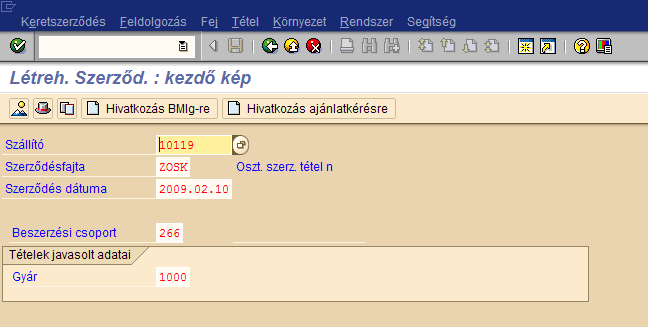 Szállító:  a szállító kód alapján kell kiválasztani, kitöltése kötelezőSzerződésfajta: ZOSI (Osztályozott szerződés tétellel)  = a szerződést tétel hivatkozással kezeli a rendszer („igazi” cikkeket, szolgáltatásokat rögzítünk)ZTEC (Egyszerűsített szerződés)  = amennyiben a megrendelés nem szerződéskötés köteles, az árajánlat alapján úgynevezett technikai szerződést kell rögzíteni Szerződés dátuma: Amennyiben 2006-ot megelőző , 2006.01.01-et írunk be, egyébként  a szerződésen szereplő dátum. Kitöltése kötelező.Beszerzési csoport, kitöltése kötelező: vagy a szervezeti egység  saját kódjaközpontilag megkötött szerződés esetén, amely több szervezeti egységre vonatkozik, illetve több szervezeti egység készít megrendelést erre a szerződésre hivatkozva, a bonyolító szervezet 9-es vagy A kezdetű beszerzési csoport kódjaGyár:  Értéke mindig 1000,  kitöltése kötelezőAz adatok kitöltése után Enter-rel mehetünk tovább a következő képernyőre.Szerződés fejadatok rögzítése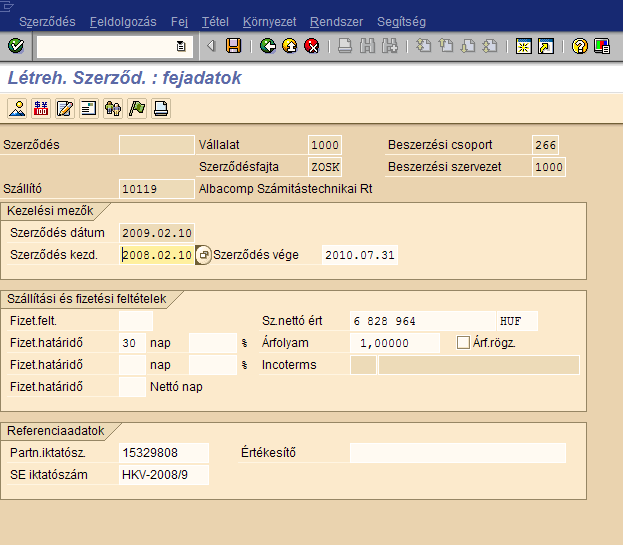 Szerződés kezdete, Szerződés vége: a szerződésben rögzített futamidőnek megfelelően kell kitölteni, kitöltése kötelező.Fizetési feltétel: kitöltése nem kötelező.Fizetési határidő: kitöltése szerződés szerint, nem kötelező.Sz. nettó érték: A szerződés teljes összege, pénznemmel, ami lehet HUF, EUR, CHF, USD. GBF, kitöltése kötelező.Partner iktatósz.: A szerződést megkötő partner iktatószáma, illetve azonosító száma a szerződésen.SE iktatószám: A szerződést megkötő szervezet iktatószáma. Kitöltése kötelező .A fejadatok képernyőjén a noteszlap-ceruzás ikonra („Fejszövegek)” kattintva jelenik meg az alábbi képernyő: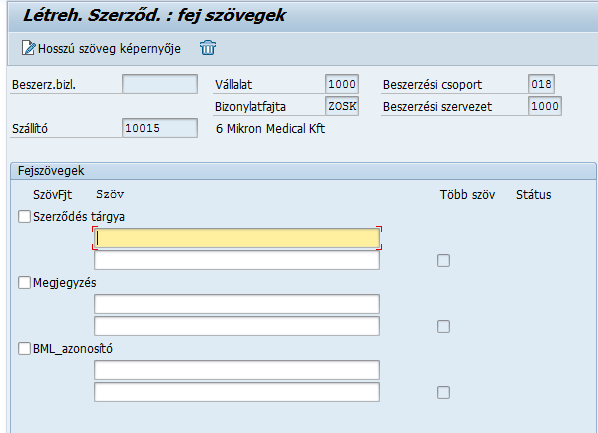 A Szerződés tárgyában és a Megjegyzés mezőben is az érdemi azonosító adatokat előre kell írni, csak az első sor szövege jelenik meg közvetlenül a tételes listákon (ZSZERZLIST), illetve exportálható. A BML_azonosítóhoz a BI által adott piros iktatószám írandó.A visszalépés nyíllal tovább haladhatunk a tétel adatokhoz.Technika szerződés létrehozása egyszeri szállítóhozA fej adatok kitöltése szokásos módon történik: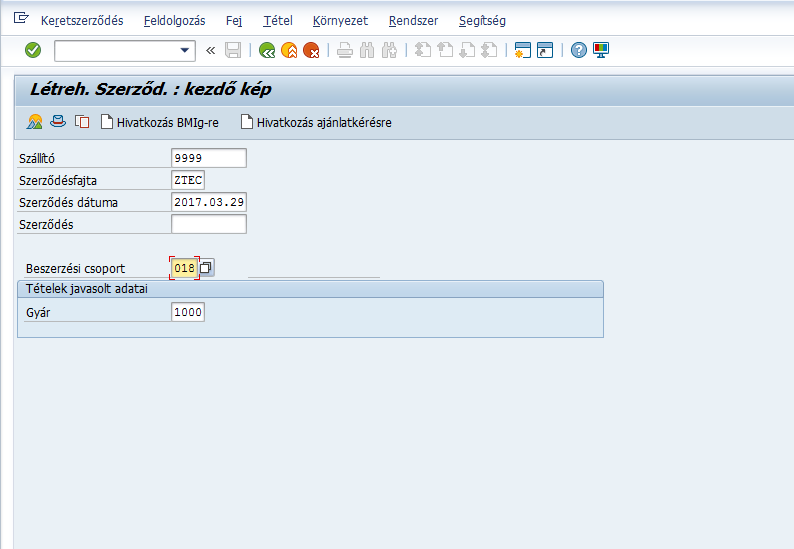 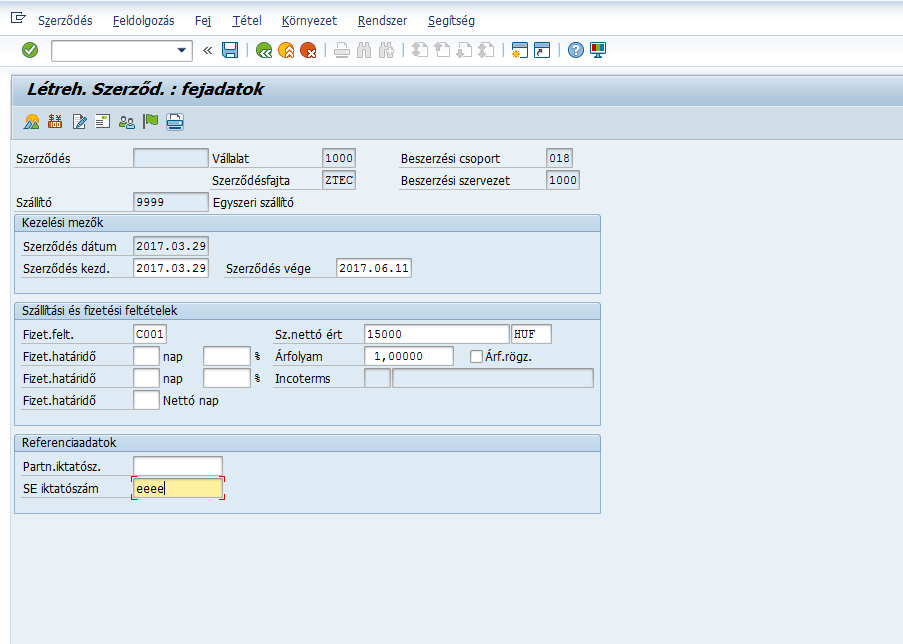 Szerződés szövegadatok rögzítése értelemszerű kitöltés szükséges: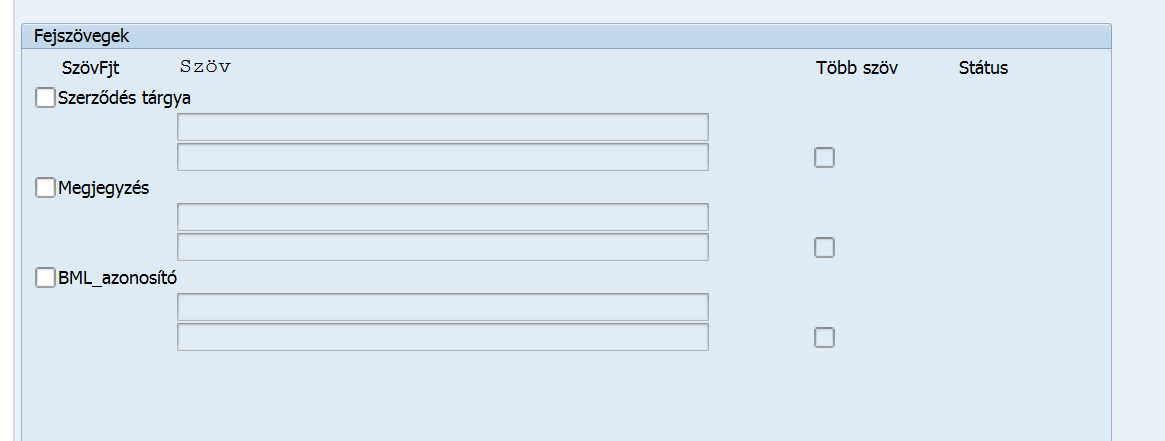 Technika szerződés létrehozása egyszeri szállítóhozA Fej adatoknál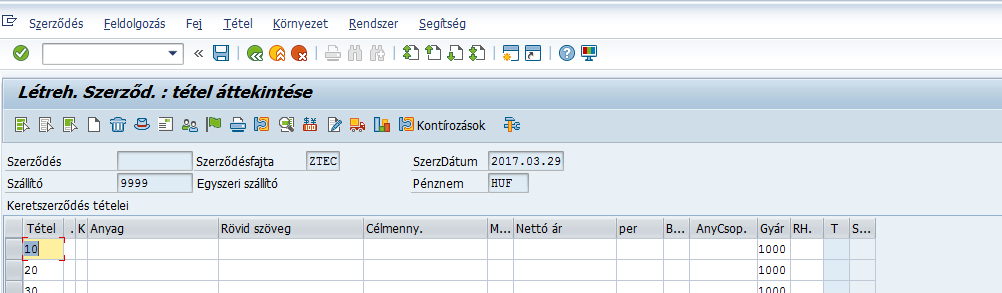 kell kiválasztani, és  a szállító adatait ki kell tölteni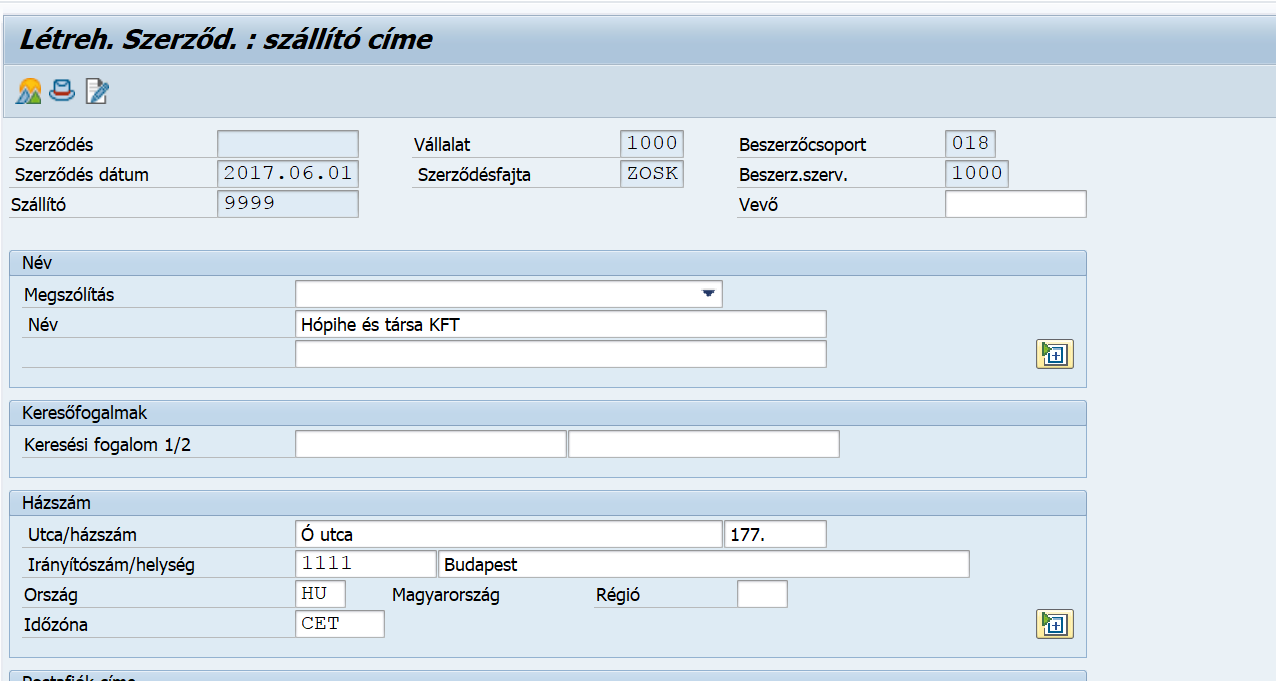 Ezt követően folytatható a rögzítés…Tétel adatok rögzítéseA szerződést csak valós cikkszámra rögzíthető. 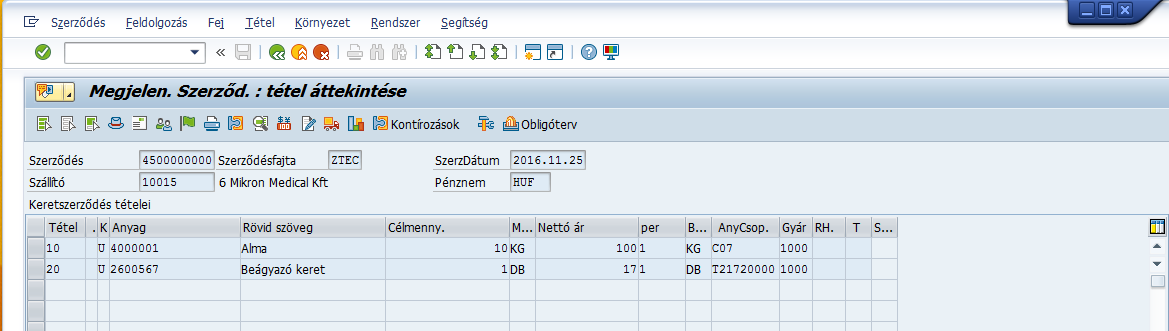 A kontírozás „K” mező értékébe  „U”-betüt kell írni. Szolgáltatás esetén Célmenny. mezőbe írjuk a nettó értéket, a Nettó ár-ba pedig „1”-et kell írni. Amennyiben a nettó ár tizedeseket is tartalmazna egész számként írjuk be és a per mezőbe azt írjuk, hogy hány darabnak lenne az ára pl. 10,51 FT akkor a nettó ár 1051 a per 100 azaz 10 db ára 1051 Ft.Szerződés alapadatok mentése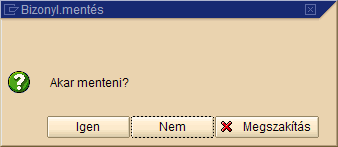 A mentést követően automatikusan  elindul az „osztályozási” feladat.Osztályozási adatok rögzítése A megjelenő képernyőn Enter-t ütve a rendszer  az előzőekben rögzített szerződést kínálja fel: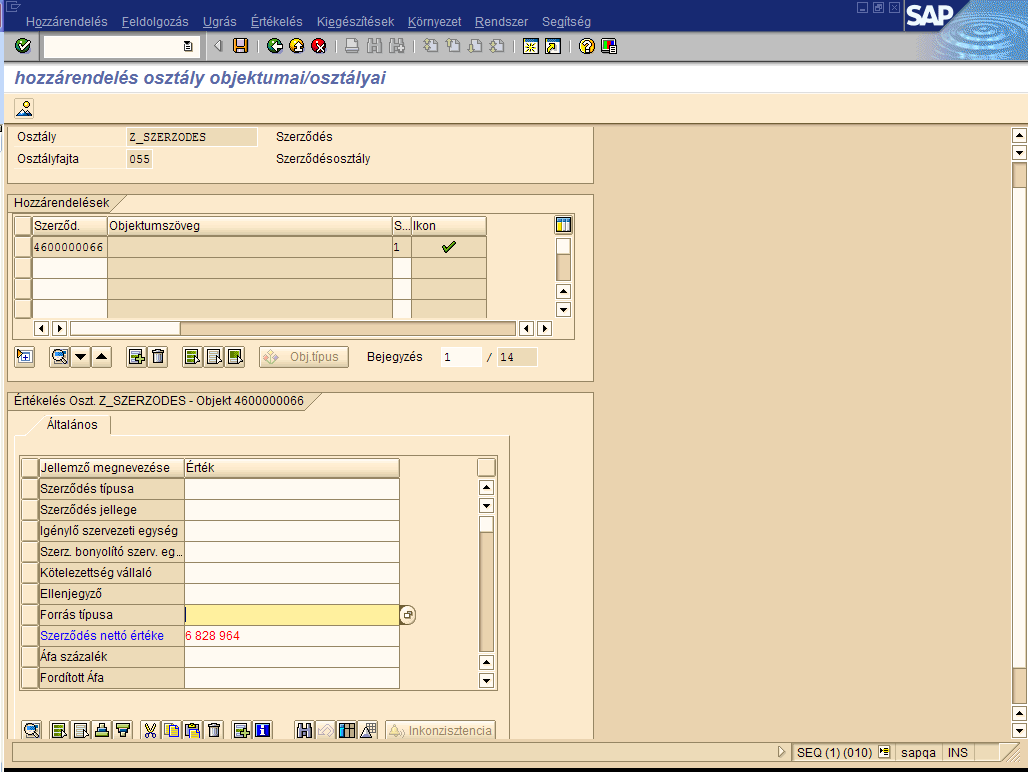 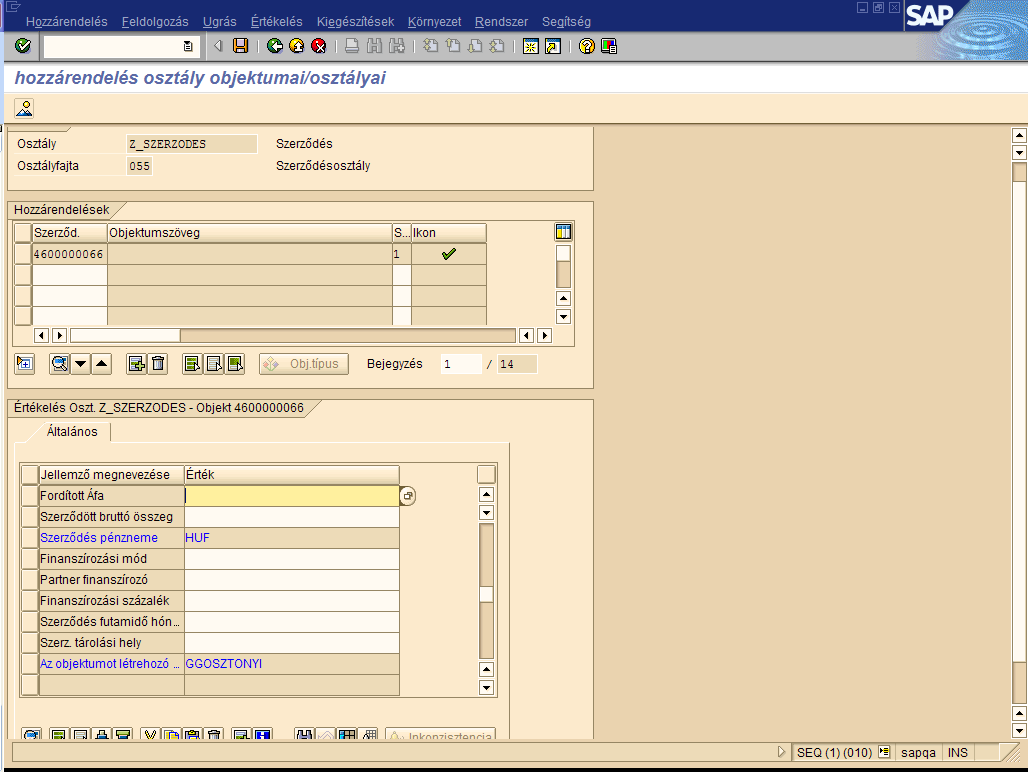 A program automatikusan kitölti:az Osztály: z_szerzodesaz Osztályfajta: 055illetve a Szerződés szám mezőt az előzőleg kitöltött szerződés alapján.Ezt követően kell kitölteni az adatokat:jellemző érték táblából (pl. szerződés jellege)standard SAP táblából (pl. költséghely)háttértáblából (pl. kötelezettségvállalók)match kódos kiválasztással ill. direkt beírással.Adatok:Hibaüzenetek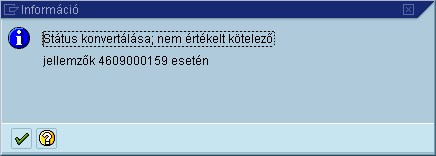 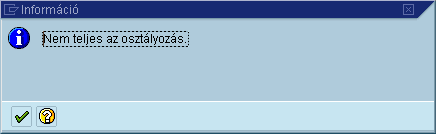 Fenti üzenetek abban az esetben jelennek meg, ha az osztályozás valamely kötelezően rögzítendő adata(i) hiányzik.A    - ra kattintás, azaz mentést követően: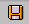 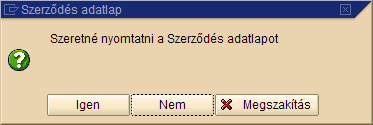 Kérdésre adott igen válasz esetén nyomtatható az adatlap.Osztályozás módosítása a CL20N tranzakcióval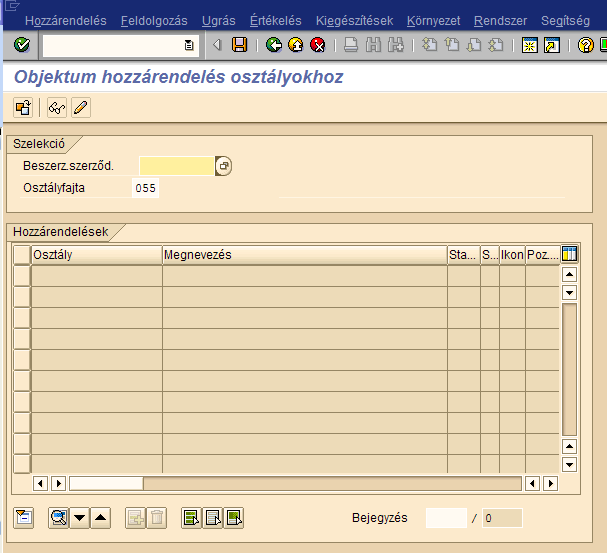 Kitöltendő:szerződés számaaz Osztályfajta: 055A nagyító ikonra kattintva módosíthatók az adatok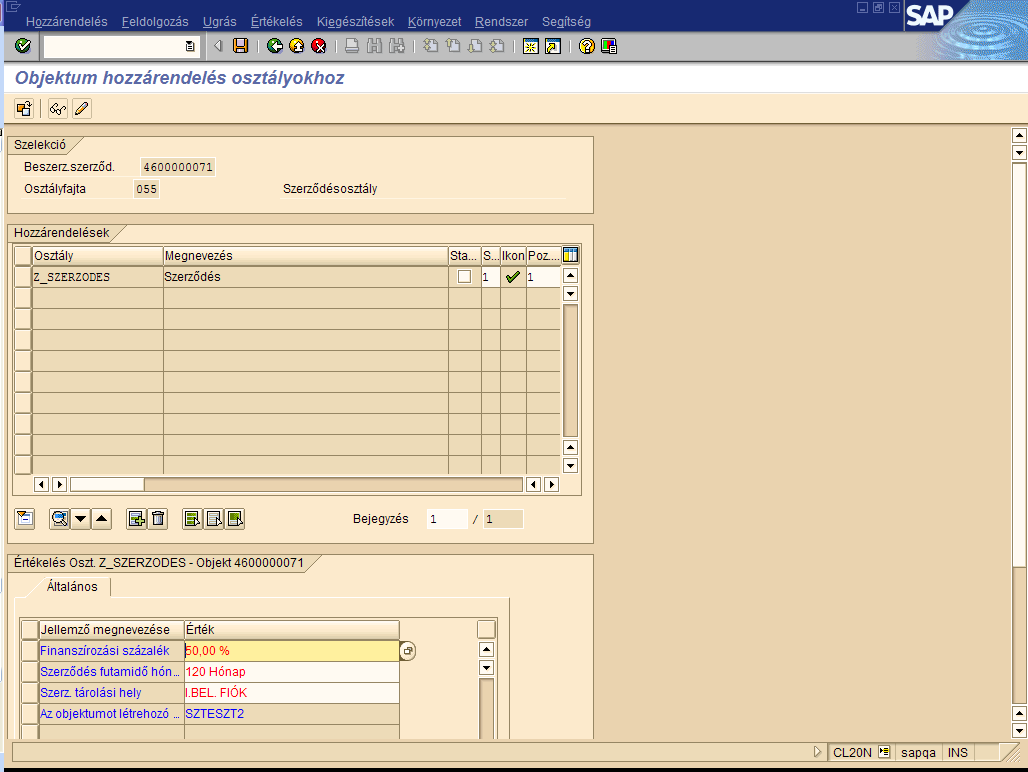 Az adatok a ZOSZ-ban rögzítettek szerint kezelhetők.Az adatlap újra nyomtatása, szerződéshez kapcsolódó megrendelések lekérdezéseAdatlapot az ME33K (szerződés megtekintés tranzakcióval a szerződés fejrész ,                    
           
            gombjával nyomtathatjuk ki.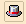 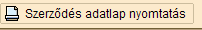 A szerződéshez kapcsolódó megrendeléseket a szerződés tételrésznél nézhetjük meg, a tételsor kijelölésével és a „Lehívási dokumentáció” ikonra kattintással történik.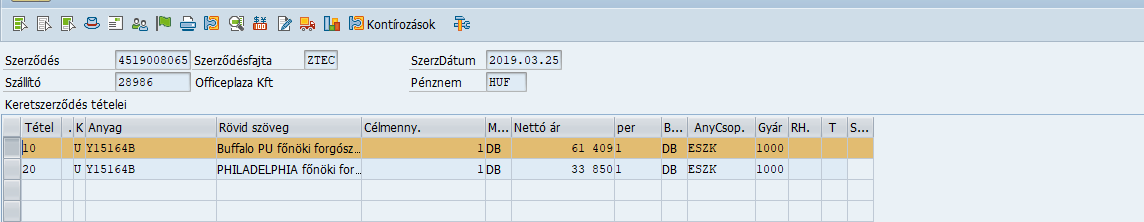 Szerződés törlése / érvénytelenítéseSzerződés fizikailag nem törölhető. Amennyiben a szerződés törlése szükséges, a tételsorokat „kukázni” kell a fejadatokban az értéket 1 Ftra módosítani és a szerződés kezdete - vége mezőket 1900.12.31. re módosítani. Csak azoknál a szerződéseknél lehet elvégezni, ahol nincs hozzá megrendelés kapcsolva.ZSZERZLIST Általános szerződés lekérdezőSzűkítési feltételek: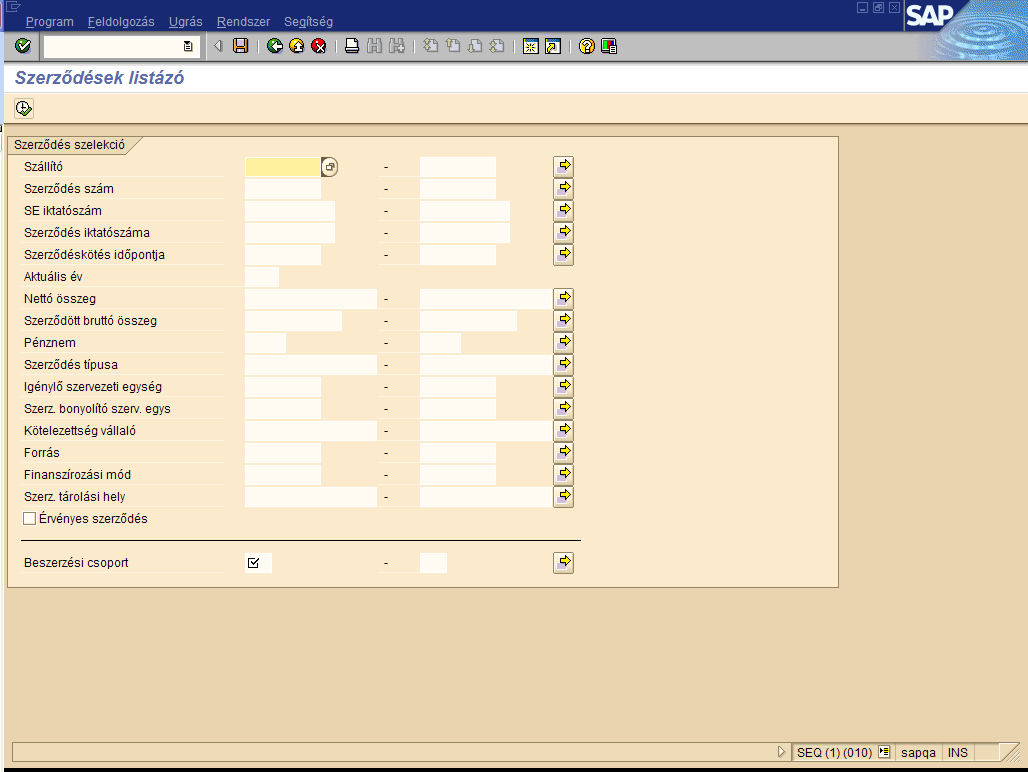 A beszerzési csoport kitöltése kötelező.A lekérdezés  gomb lenyomásával indítható. 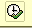 ZMMDWM - MM Szerződés lekérdezés cikkszám alapjánA tranzakció segítségével cikkszám alapján lekérdezhető a szerződésállomány.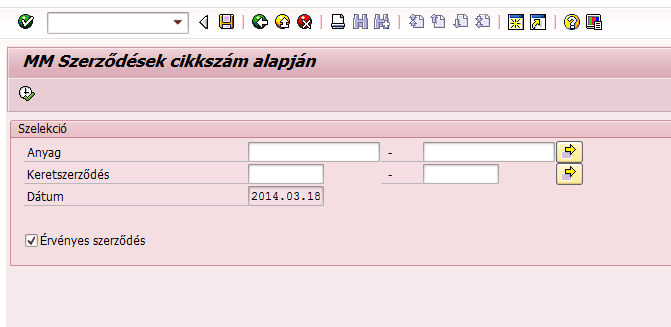 Szelekciós lehetőségek:Anyag számSzerződés számÉrvényes szerződés (opció pipálása esetén csak az érvényes szerződések kerülnek listázásra)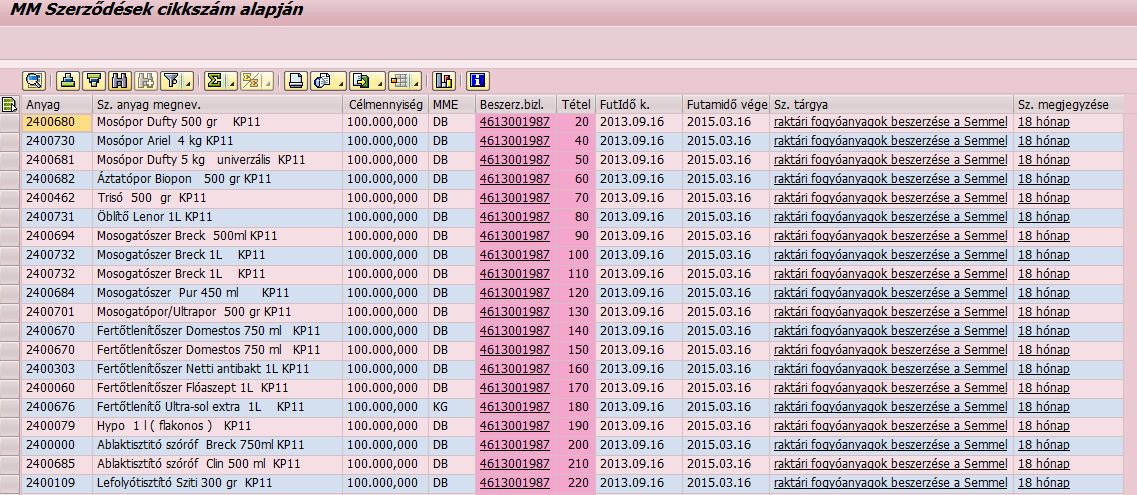 Listamegjelenítés:Anyag / megnevezésMennyiség / mennyiségi egységSzerződés szám / tételSzerződés futamidő kezdete és végeSzerződés tárgya / megjegyzésA program beszerzési csoport jogosultság ellenőrzést végez. Csak a jogosultságban meghatározott beszerzési csoportokra rögzített szerződések jelennek meg.ZMMSZ - MM Szerződések megrendeléseinek listájaA tranzakcióval a szállítói szerződésekhez tartozó megrendelések adatainak lekérdezésére szolgál.A ZMMSZ tranzakciót elindítva az alábbi szelekciós kritériumokkal találkozunk: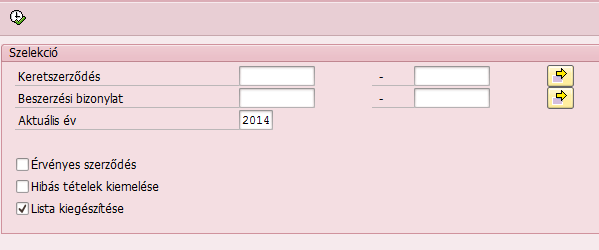 Keretszerződés: szelekció szerződés számraBeszerzési bizonylat: szelekció megrendelés számraAktuális év: szerződés szelekció évre (nem kötelező a kitöltése így az egész szerződés állomány lekérdezhető)Érvényes szerződés: Opció pipálásával csak az aktív szerződések és hozzátartozó megrendelések kérdezhetőek le.Hibás tételek kiemelése: Opció pipálása eseténSárga színű sorok: 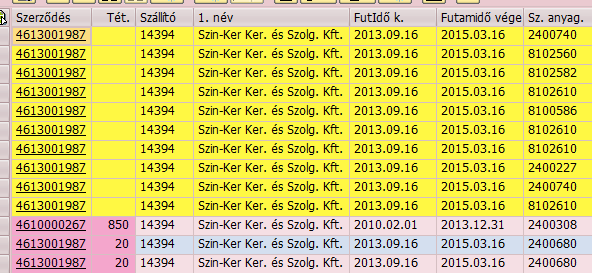 Olyan anyagot tartalmaz a megrendelés, ami nem szerepel a szerződésben.Piros színű sorok: 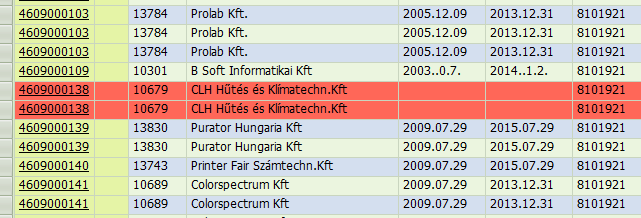 A megrendelésben szereplő szerződés nem létezik. Előfordulás az éles rendszerben csekély eséllyel.Lista kiegészítése: Alapértelmezetten bekapcsolt funkció, aminek eredménye képpen az 2014 előtti szerződések is bele kerülnek a szelekcióba. Kikapcsolásakor csak a 2014-től létrehozott szerződésekhez tartozó megrendelések kerülnek listázásra.Listafelület: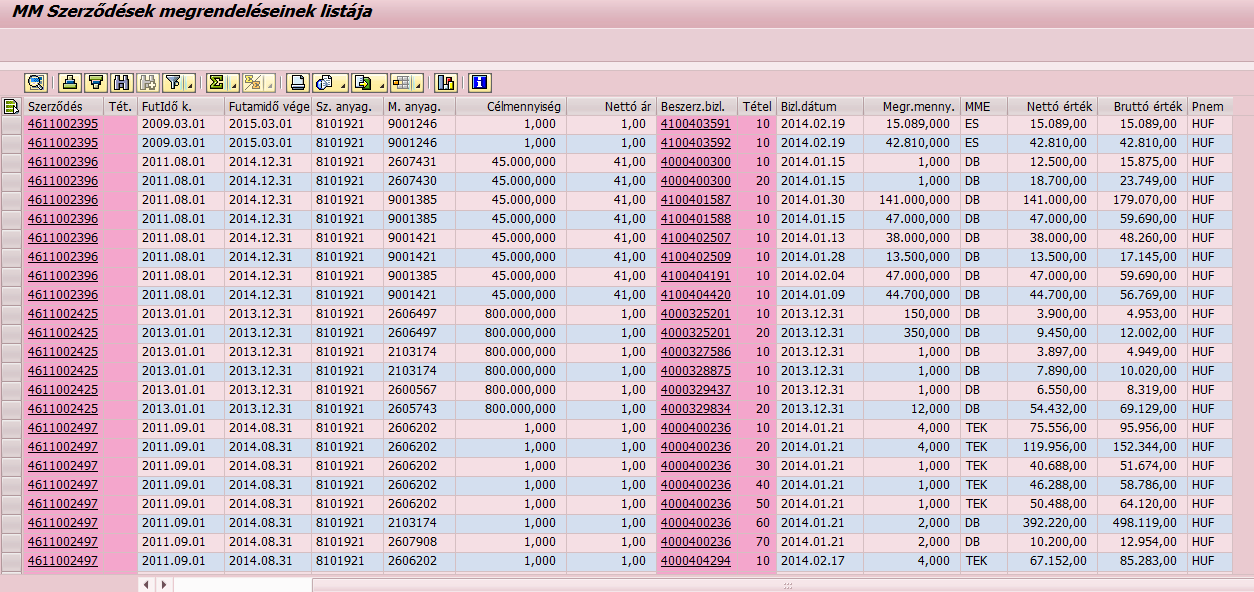 A lista a layout módosításával még kiegészíthető :Szerződés tárgyaSzerződés megjegyzéseMegrendelés anyag megnevezéseSzerződés anyag megnevezéseilletve igény szerint fejlesztéssel más mezők is hozzáadhatóak.Szerződésre  hivatkozott megrendelésesek mennyiségi ellenőrzése A ME33K tranzakcióban a kijelölt tételsorhoz tartozó megrendeléseket a grafikon ikonra kattintva lehet megnézni.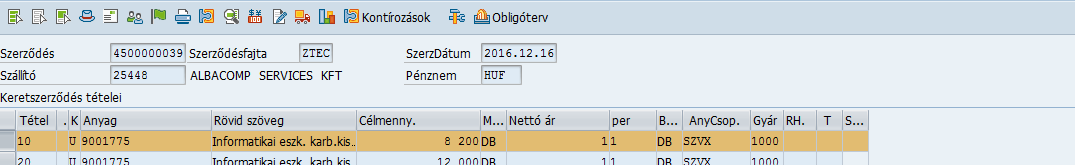 Beszerzési megrendelésMegrendelés fajtái:  Kontírozott anyag megrendelés (megrendelés száma 40…..) Külső szállítótól Anyag megr. raktárra (megrendelés száma 40…..) Külső szállítótólSzolgáltatás megrendelés (megrendelés száma 41…..) külső szállítótólEszköz megrendelés (megrendelés száma 42…..) Külső szállítótólRaktári igény (megrendelés száma 48…..) raktárból történő megrendelésRaktárközi igénylés: raktárból raktárba történő készletre vételezés (megrendelés száma 54…).Leltárköteles Textíliák megrendelése (megrendelés száma 47….) központi textilraktárból történő megrendelésSzerződés hivatkozással anyagrendelés kontírozott (megrendelés száma 40…..)Szerződésre hivatkozott anyag raktárraSzerződésre hivatkozott eszköz megrendelésSzerződésre hivatkozott szolgáltatás megrendelésMegrendelés készítése  Fej adatok kitöltése  Megrendelés fajtájának kiválasztása mindig ezzel kell kezdeni a rögzítést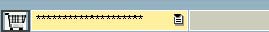   Szállító kiválasztás: match kód segítségével. A szállító kód vezérli a pénznem beírását (HUF) a számformát ( csak egész Ft-ot enged rögzíteni) és a szállító adóbesorolását (alanyi mentes, EVA-s stb.) Bizonylat áttekintés esetén nem kell kitölteni, automatikusan átveszi a szerződésből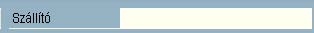   Bizonylat dátum: automatikusan adja az aktuális napot.  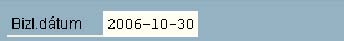 Fejadatok 	„Szerv.Adatok” fülön: kötelezően töltendő: beszerzési csoport, beszerzési szervezet, vállalat(automatizálható). Szerződésre hivatkozásos rendeléskönyv köteles megrendelések létrehozásaMegrendelést csak szerződésre hivatkozással lehet létrehozni. Néhány cikk közvetlenül beírható a megrendelésbe (pl. üzemanyagok, vám költség, postaköltség, reprezentációs kiadás, a ZANYAG tranzakcióval lekérdezhető)Bizonylat fajtát ki kell választaniMeg kell adni a beszerző csoportot (amennyiben nincs a személyes beállításoknál rögzítve)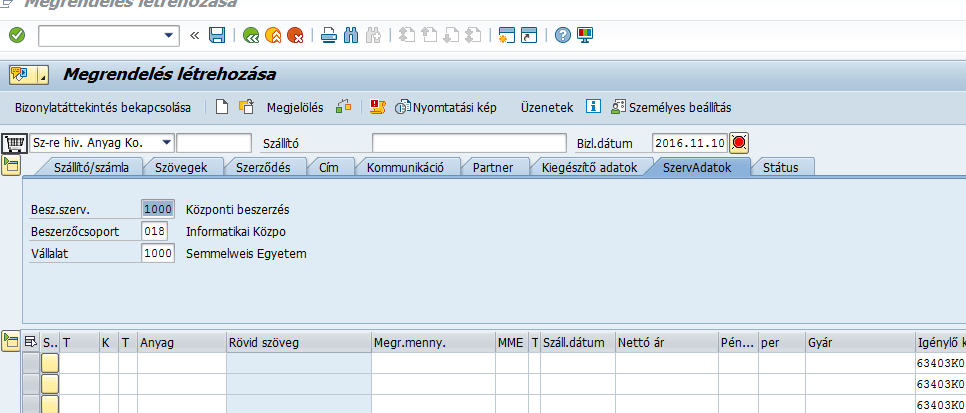 Bizonylatáttekintés bekapcsolásaSzelekciós változat kiválasztása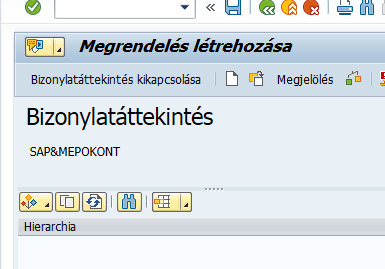 Szerződések kiválasztása 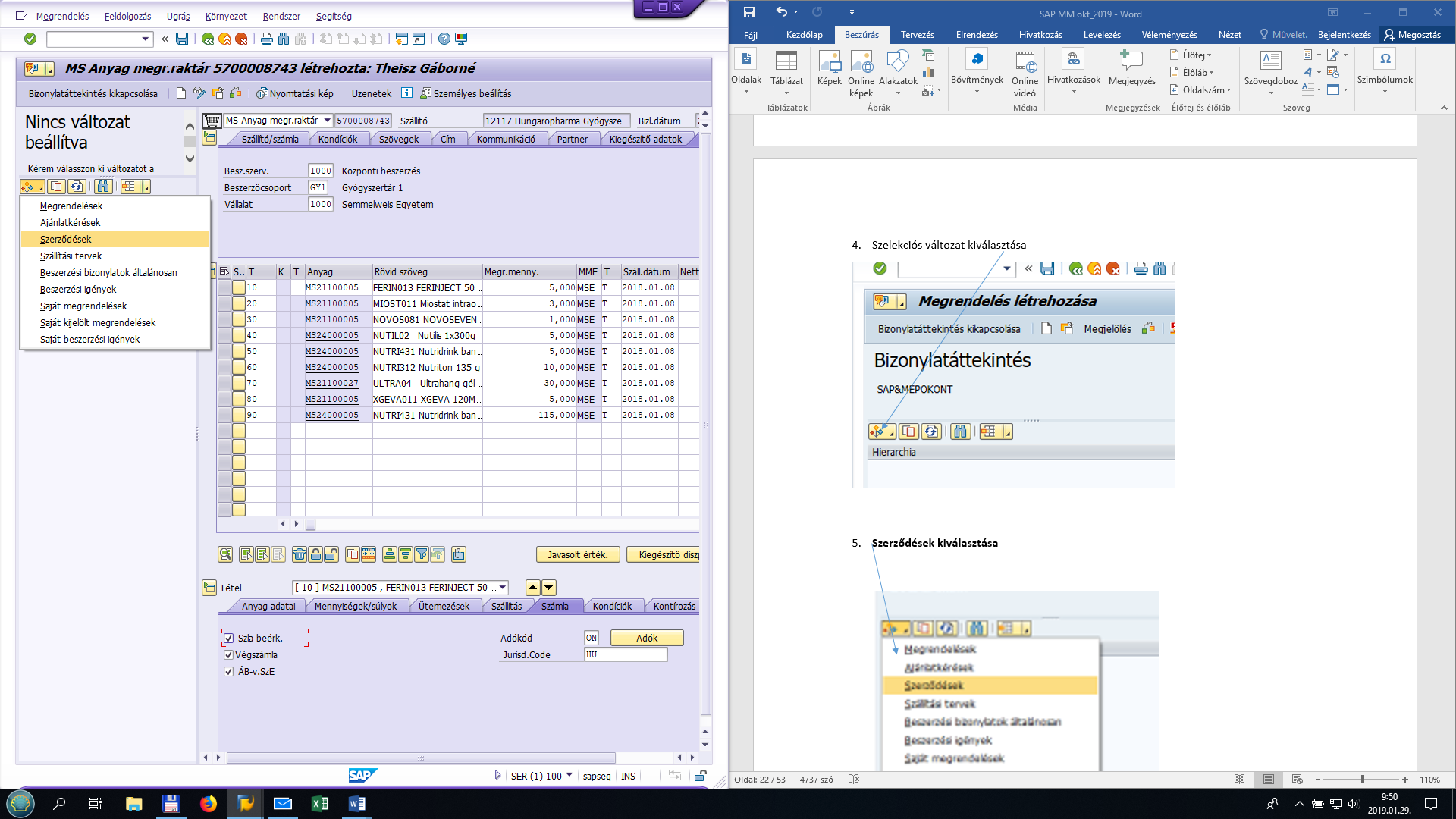 Szerződésszám beírása a beszerzési bizonylat mezőbe, a képen kitöltött mezőkön kívül a többi nem tartalmazhat adatot, majd órás pipa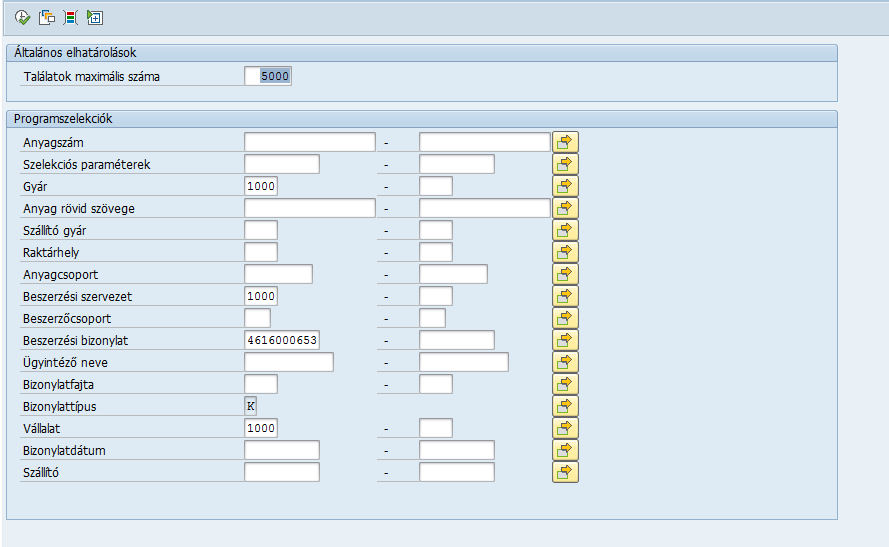 A megrendelendő tételeket ki kell jelölni kattintással (több tétel esetén a CTRL, illetve a shift billentyű is használható), majd két módon hozható át a megrendelésbe, vagy a bevásárló kosárba áthúzással vagy átvétel ikonra kattintással. 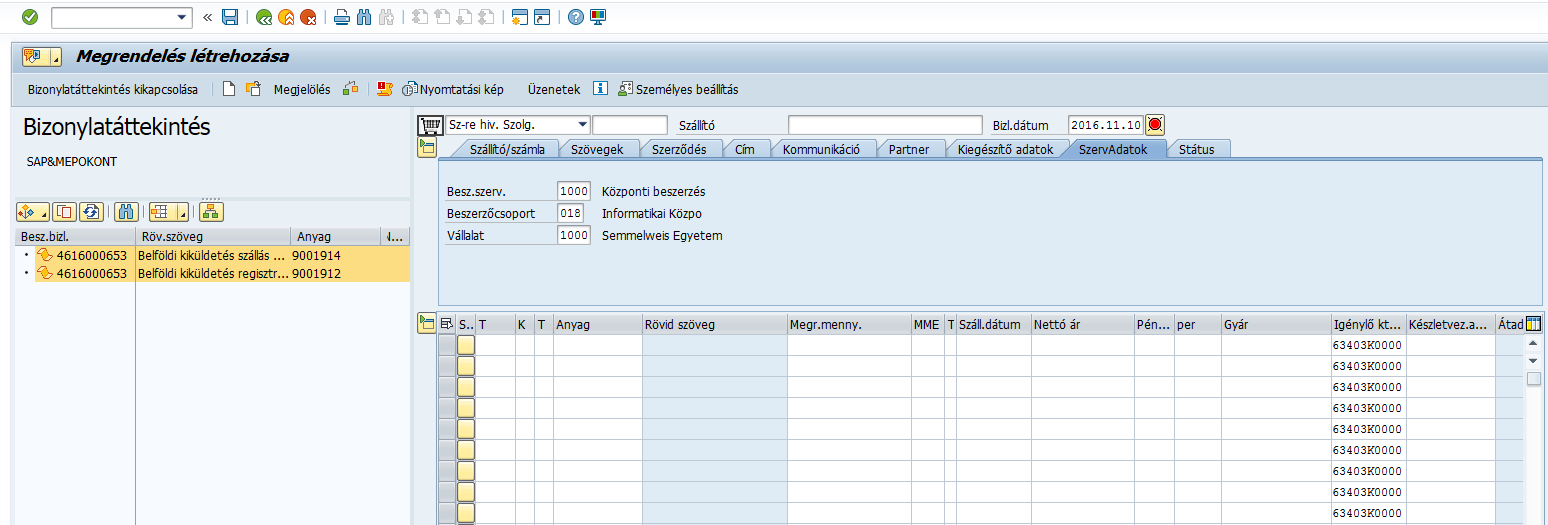 Megrendelési adatok kiegészítése, kontírcsoport átírása U-ról értelem szerűen, mennyiség, igénylő költséghely, terhelendő költséghely vagy rendelésszám rögzítése. A fej adatokhoz is be kell írni a szerződés fülön a szerződés számot és elmenteni a megrendelést.Szerződésre vonatkozó hibaüzenet példák: jelentése: a szerződés tételsorában rögzített mennyiségnél többet akart megrendelni.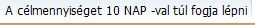  Jelentése, hogy a szerződés fejsorában rögzített értéket meghaladnák a megrendelések.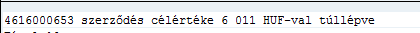 mindkét esetben a megrendelés rögzítését nem engedi a rendszer.A megrendelés tételadatainak kitöltéseKontírozott anyag megrendelés és a Szerződésre hivatkozással anyagrendelés kontírozott: azonnali felhasználás esetén  1. KONTÍROZÁS meghatározása: Kötelező megadni, ez vezérli a kontírozási adatok beírhatóságát (költséghely, alap, CO rendelés szám) választható kontír típusok 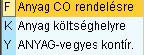 Ha az anyag nem pályázati, vagy egyéb CO rendelésszámmal rendelkező keret terhére rendelendő a kontírozás K. Legáltalánosabb. A kontírozást nem módosítjuk, hanem töröljük és utána újra felvisszük a sort a megfelelő adatokkal. 2. ANYAG KIVÁLASZTÁS:  • cikkszám kiválasztás (match kódós kereséssel anyag rendelhetőség fülön);  rendszerezett kialakításúak: pl: anyagfajta SZOL – 9…., ESZK – Y…, ELAN – 4…,  • DB;  • Nettó egységár; tizedes jegy használata nem lehetséges az SAP-; ban Speciális esetek megadása: per mező – alkalmazandó, ha az egységár FT fillér, vagy kerekítés miatt nem a tényleges ár (számlázott) keletkezik,  amennyiben tizedes ár van pl. 46,50 nettó árhoz írandó 465 és a per mezőbe 10, amelynek jelentése, hogy 10 db ára 465 Ft.• igénylő költséghelyVisszáru – jóváírás esetén az érétket (-) értékként kezeli; ( visszáru jelölő négyzetbe ”pipa” karakter kerül) FIGYELEM a visszáru rögzítés nem szabadítja fel a keretet, majd a számla könyvelésékor fog ez megtörténni.Ingyenes áru, nincs értékvonzata (ingyenes jelölő négyzetbe ”pipa” karakter kerül) Részletes tételadatok: Tételenként a pénzügyi vonzat megadása (költséghely, alap) ÁFA-kód megjelenítés, kondíciók-mellék ktgek. Ezen adatok tételenként adandók meg. 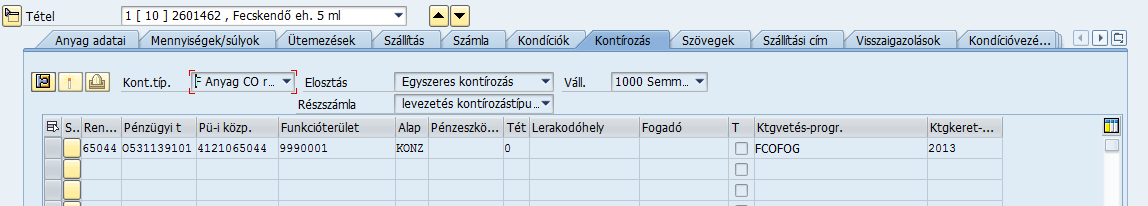 ÁFA-kód Számla fülön található, automatikusan töltődik, megállapítása a szállító, cikkszám és kontírozás alapján történik. Kontírozási adatok: terhelendő költséghely megadással automatikusan töltődik a pénzügyi tétel és központ mező,  a főkönyvi számla, funkcióterület(szakfeladat), Ktgv. program (cofog kód), költségkeret periódus. Nem módosítható mezők. Kondíciók: mellékköltségek megadása tételenként rögzíthető. Kiszállítási cím: A cím kód kiválasztással adható meg 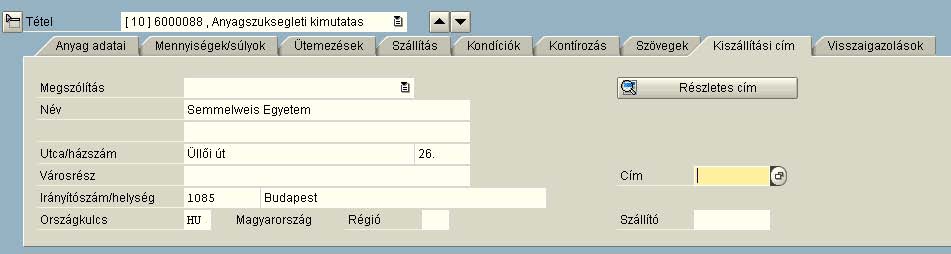 Nyomtatási kép megtekintése:  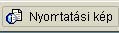 A megrendelés mentése:   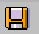 ANYAG CO RENDELÉSRE: (kontírozás: F): abban az esetben ha, nem a költségvetés terhére történik a beszerzés, ekkor a rendelés számot kell megadni. 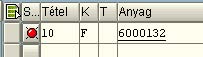 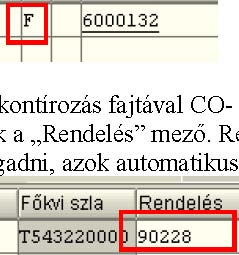 Amikor a kontírozás fajtával CO- rendelést választunk, a „Kontírozás” fülön automatikusan megjelenik a „Rendelés” mező. Rendelés szám használatával nem kell egyéb kontírozás adatot megadni, azok automatikusan beíródnak. 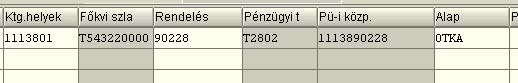 ANYAG VEGYES KONTÍROZÁS: (kontírozás: Y) abban az esetben ha egyszerre költségvetésből és valamilyen CO- rendelésszámmal rendelkező keretből akarjuk rendelni a tételt.  A többszörös kontírozást mennyiségi, százalékos, vagy nettó érték szerinzi elosztásban adhatjuk meg.  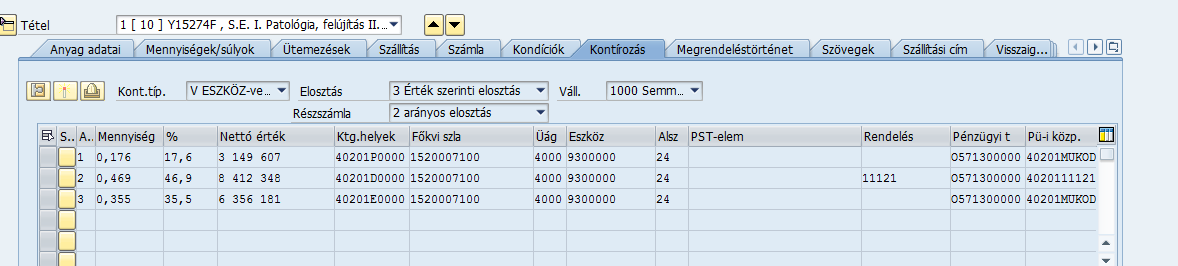 Anyag megrendelés raktárra és a SZ.-re hiv, Anyag Rakt:Abban az esetben használandó, ha az anyagot raktárra rendeljük, ekkor az anyag a készletnyilvántartásba kerül, u.n. technikai keret terhére, a megrendelő szervezet keretét nem terheli. Ezen anyagok értéke felhasználáskor, azaz költséghelyre történő kiadáskor kerül elszámolásra (ZRKIAD tranzakció). Szükséges hozzá a készletvezetés ismeret. Ott kell alkalmazni, ahol létezik klinikai vagy egyéb központi kezelésű raktárak. Kontírozási adatokat nem kell megadni. Raktárhely kód megadása kötelező. A raktárközi igénylés bizonylat száma 54-el kezdődik. A  kontírozás mezőbe K-t kell írni. A raktárhelyet (R.hely) és az átadó raktárhelyet ki kell tölteni  (Á.R.H.) 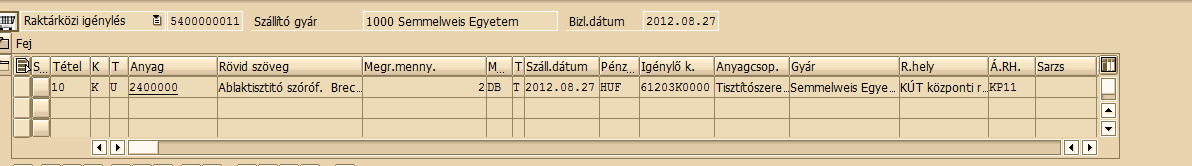   Szolgáltatás megrendelés és Szerződésre hivatkozásos szolgáltatás megrendelés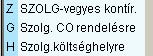 A szolgáltatás megrendelés hasonló képen készítendő a kontírozott anyagmegrendeléshez, eltérés a mennyiség és érték kitöltésében mutatkozik. A nettó ár mezőbe mindig „1”-et kell írni és a mennyiségbe a nettó érték kerül. (PL: Gondozási díj: ) 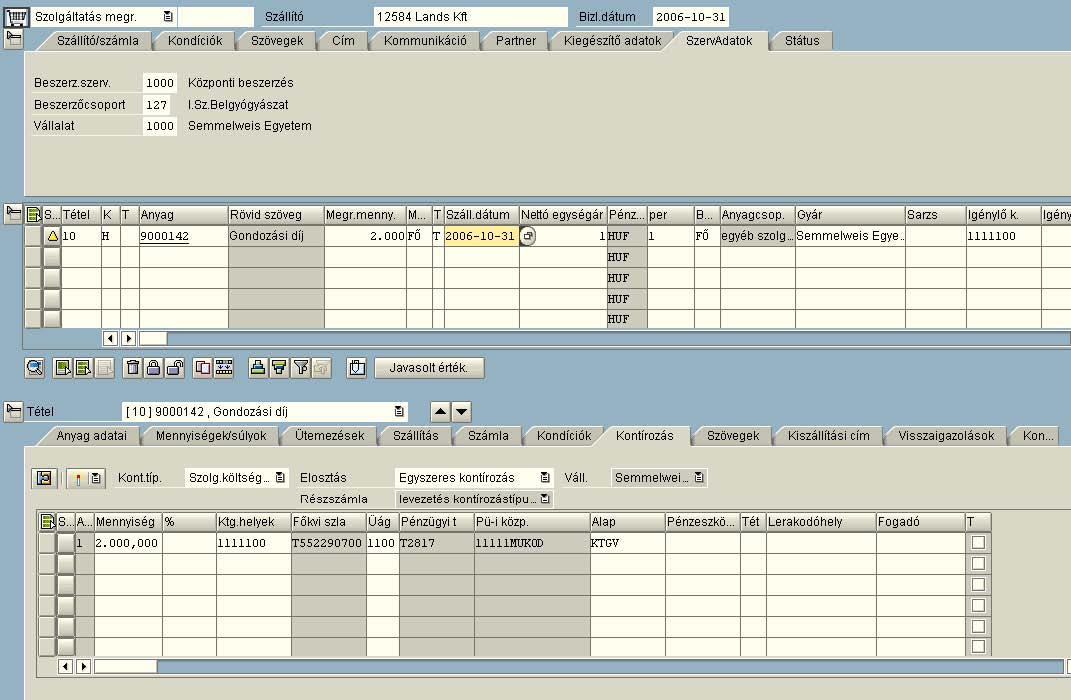 SZOLGÁLTATÁS CO RENDELÉSRE: (kontírozás: G): abban az esetben ha, nem a költségvetés terhére történik a beszerzés, ekkor rendelés számot megadni, a kontírozás  SZOLGÁLTATÁS VEGYES KONTÍROZÁS: (kontírozás: Y) abban az esetben, ha pénzügyileg több fajta keretből kerül rendezésre az áru értéke. Eszköz megrendelés és Szerződésre hivatkozásos eszköz megrendelésA megrendelési bizonylat kitöltése hasonló az anyagmegrendeléshez. Az eszköz megrendelés csak kontírozott lehet. Az eszközértéke, a megrendelés pillanatában ún.: befejezetlen beruházás számlára kerül, amelyről a Számviteli Osztály Anyagkönyvelési csoportja könyveli le, azaz aktiválja az eszközt, ekkor kerül mint konkrét eszköz, a nyilvántartásba. Alkalmazható KONTÍROZÁSOK: 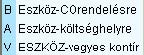  cikkszám kiválasztásánál csak az eszköz megrendeléskor használható Y-al kezdődő cikkszámot kell alkalmazni. Anyagfajta: TEIN – nagyértékű tárgyi eszközök, KITE – kisértékű tárgyi eszközök 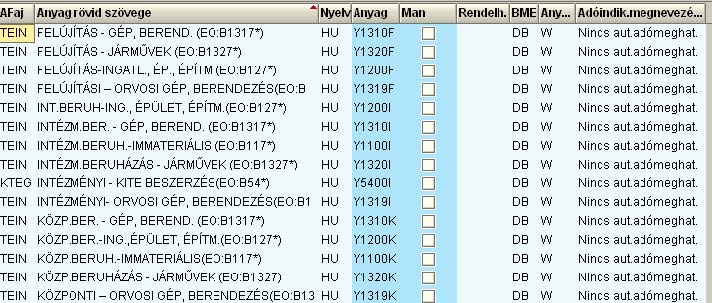 Amikor sikerült kiválasztani a megfelelő Y-os cikkszámot, szükség van a „Kontírozás” fülön megadni, hogy mely befejezetlen beruházási számlára kell kerülnie az eszközértéknek. Erre szolgál az „Eszköz”-szám mező. Minden Y-os cikkszámhoz külön, szervezeti egységenként létre vannak hozva ilyen eszközszámok (költséghely ellenőrzés van). Az eszközszámhoz tartozó alszám pedig a szervezeti egység leltárkörzet számával egyezik meg. Előfordulhat, hogy a kontírozási adatoknál az ALAP mezőbe „TECHNIKAI” megjelölés szerepel, ekkor ellenőriznünk kell a cikkszám és eszközszám összerendelésünket, amennyiben ez nem hibás az alap mezőt minden esetben javítanunk kell a megfelelőre. 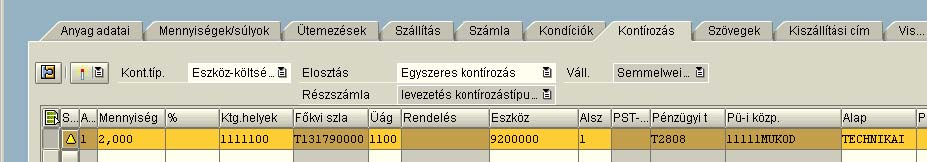 A befejezetlen beruházási számlák, azaz a megrendelésben szereplő eszközszámok (9….) kiválasztására is a match kódos keresést alkalmazzuk, a nevek és osztályok fülön a megnevezés mezőbe pl:*Y15164* beírással. Csak az Y+a számokat kell/szabad, az utolsó betűt8betüket ki kell hagyni. Ezen belül az alszámot kell megadni ami a leltárkörzet számának felel meg.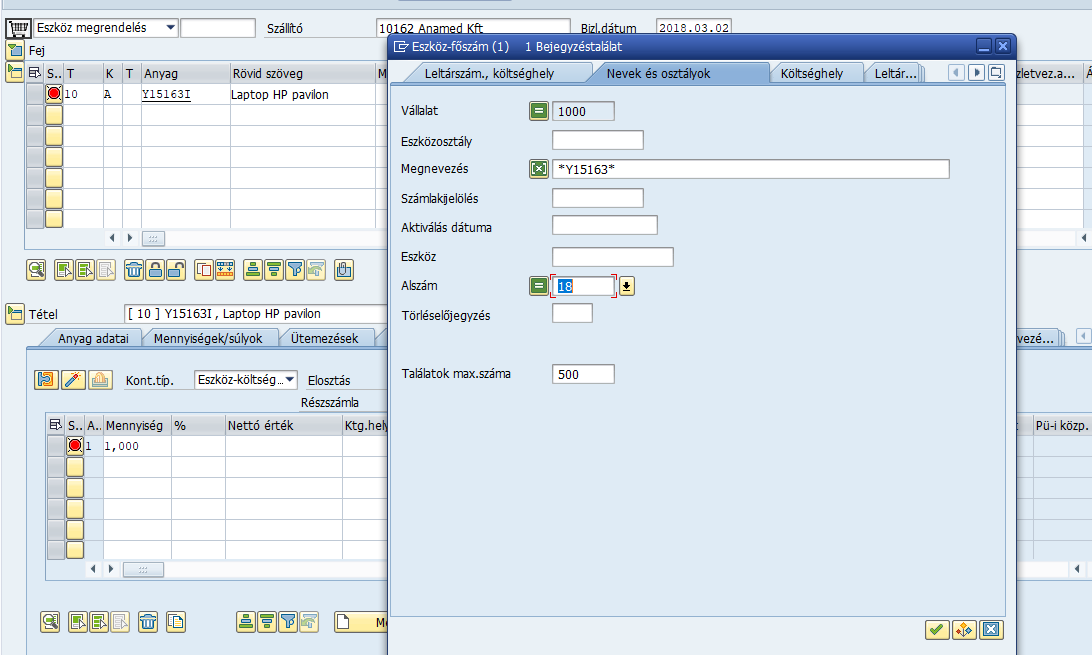 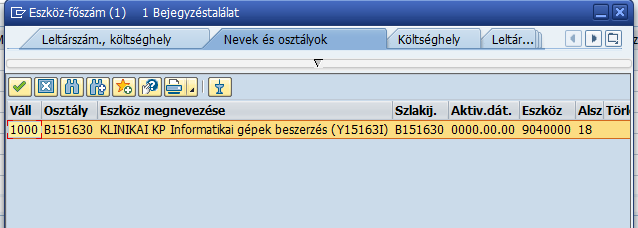   Enter leütése után kitölti a befejezetlen beruházás „Eszköz” mezőjétESZKÖZ CO RENDELÉSRE: Kontírozás (B). Anyaghoz hasonlóan, rendelésszám megadása kötelező ESZKÖZ VEGYES KONTÍROZÁS: Kontírozás (V), ha pénzügyileg több fajta keretből kerül rendezésre az eszköz értéke. Raktári igényKülönbségek a szállítótól történő megrendeléshez képest: Szállító gyár: minden esetben 1000 Egységár: nem kell, nem lehet egységárat megadni. Átadó raktárhely mező töltése, kötelező.A szállítási cím kitöltése kötelező.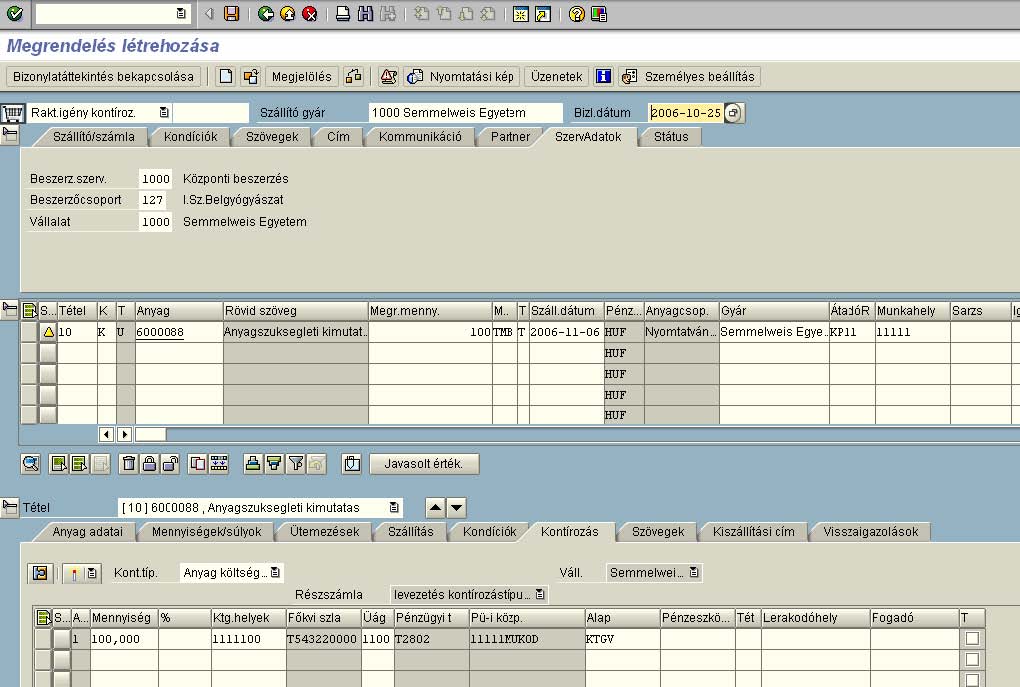 Raktári közi igénylésKülönbség a raktári igényhez:A kontírozás mindig „K”A raktárhelybe a saját raktárhelyet kell írni. Textília igénylés leltárköteles textília eseténA textília akkor leltárköteles, ha a cikktörzsben aza alapadatok 1 adatok között a leltárkötelezettség 001 ellenkező esetben sima raktári igényt kell rögzíteni.mm03 tranazakció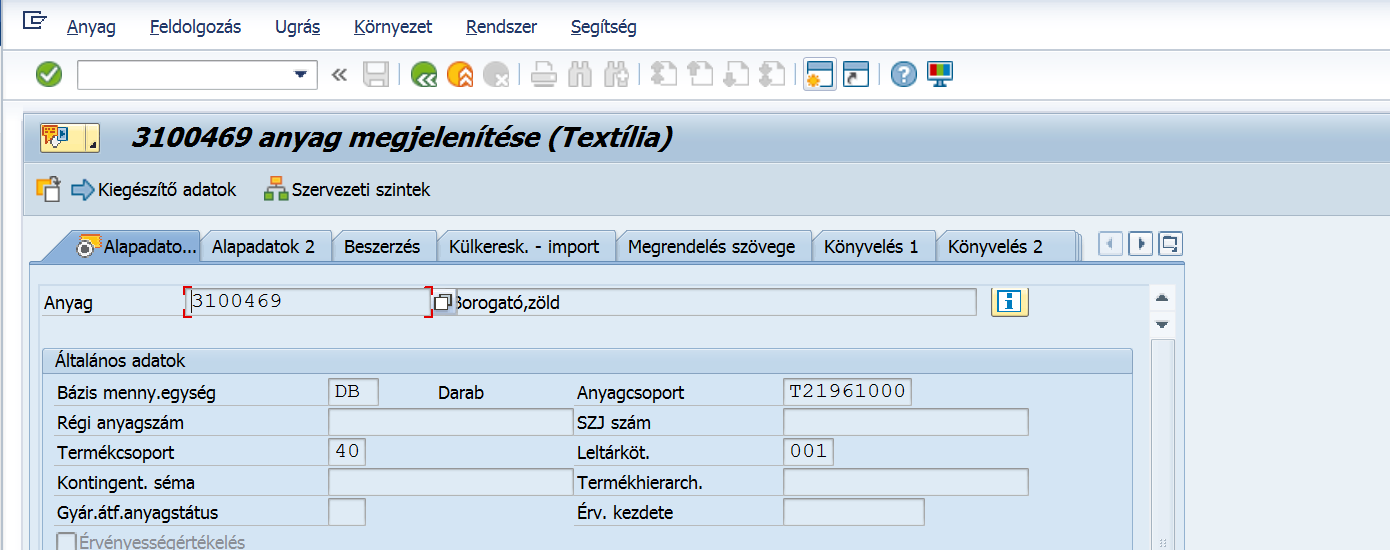 Megrendelés kitöltésekor a nem kontírozott raktári rendelésnek megfelelően ki kell tölteni a tételsort raktárhelyet (R.hely) ami a szervezeti egység saját textilraktára ami a leltárkörzet kód+”0” pl. leltárkörzet 047, textil raktár száma 0470 és az átadó raktárt (Á.RH)  ami a leltárköteles textíliák esetén KP03. A tétel részletezésnél az egyéb kontírozott megrendeléseknek megfelelően költséghelyet vagy rendelésszámot lehet megadni a kontírcsoportnak megfelelően.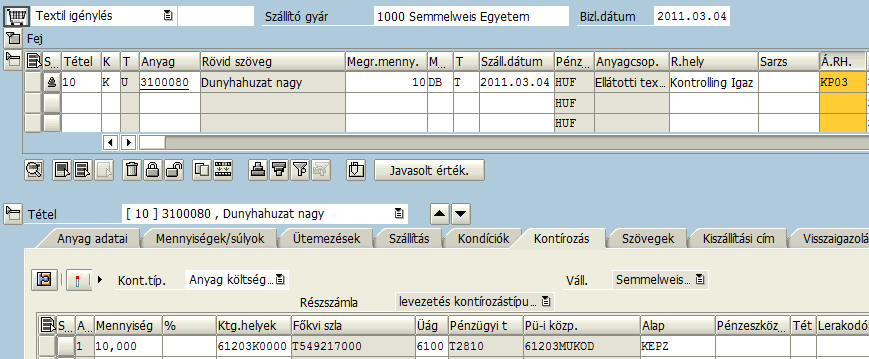  Megrendelés módosítás ME22N tranzakcióAz adatok kezelése megegyezik az adatbevitellel. Eltérés, hogy mentéskor megjelenik a  KVM „felugró dátum” ablak. Kitölteni a „KVM-könyvel.dátumot” és a „Periódust” kellA KVM-könyvel. dátum mezőbe  az aznapi dátumot kell beírni. Ez a dátum nem lehet későbbi a számla könyvelési dátumánál.Évváltáskor, ha a megrendeléshez tartozó számla a tárgyévet megelőző évben könyvelődött, a KVM-könyvel. dátum mezőbe a tárgyévet megelőző évet kell írni. (Itt is figyelni kell arra, hogy a számla könyvelési dátumánál korábbi dátumot írjunk be.)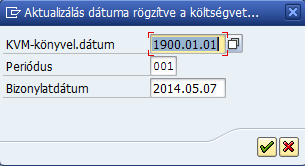 Hibaüzenet: … alap az 1000 pénzügyi körben nem érvényes 1900.01.01Akkor jelenik meg, ha a KVM dátumot nem módosítják. Megrendelés törléseMegrendelés  sort akkor törölhetünk, ha nincs árubeérkezés (illetve stornírozva lett és az árubeérkezés mennyisége „0”) és számla. Amennyiben a megrendelés sorhoz árubeérkezés, illetve számla lett rögzítve a megrendelés tételeknél ( a Kontírozás sor mellett) megjelenik (nek) a Megrendelés történet fülön a bizonylatok, bizonylatszámmal 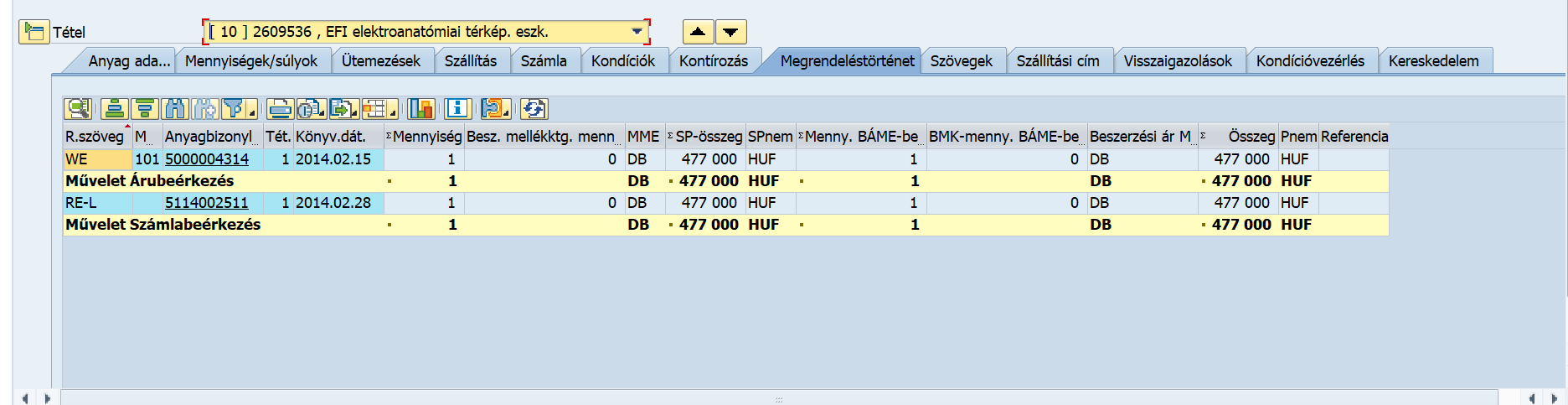 Itt tekinthető meg, hogy az árubeérkezés vagy számlázás Árubeérkezésnél mindig a legfelső sor lesz a legutolsó rögzítés. A számláknál megjelenő bizonylat szám aj MM-es bizonylat szám. Amennyiben ennek alapján akarnak számlát lekérdezni, a ZIK02 tranzakcióval a Megrendelés alapján számla kereséside kell kattintani: 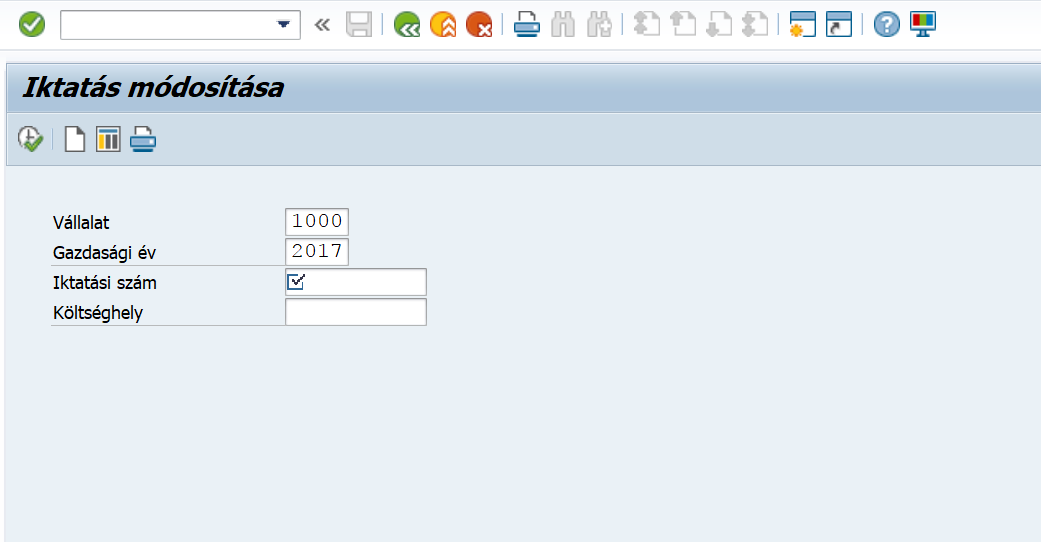 és az MM-es bizonylatszámot kitölteni, majd órás pipával lehet keresni 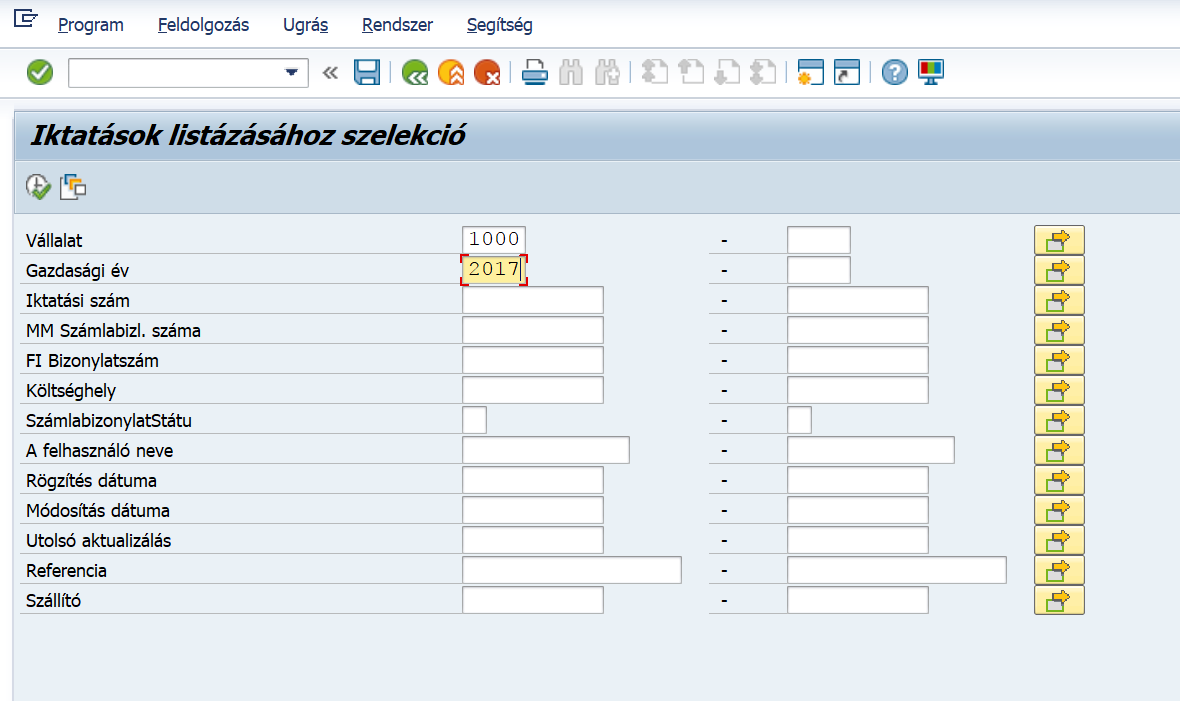 Egyéb keresési mezők is használhatók.ÁrubeérkeztetésA MIGO tranzakcióval a Raktárközi igénylésre  árumozgása nem rögzíthető!Raktári igénynél az áru nem kerül beérkeztetésre.MIGO tranzakcióA beszerzés folyamatának a megrendelést követő, és számlakezelést megelőző lépése az árubeérkeztetés. Értelemszerűen amikor a szállítótól a megrendelésünk alapján megérkezik az áru, azt az SAP- ban is le kell kezelnünk. Árubeérkeztetés az A, B, K, F, Y, V kontírozásokhoz és a nem kontírozott megrendelésekhez kapcsolódnak, azaz minden anyag és eszköz beszerzés részét kell képezze. Az alkalmazandó tranzakció a következő: A MIGO tranzakció a készletkezelés tranzakciója! Mindenfajta készletmozgást, illetve ezek sztornóját, az anyagbizonylatok megjelenítését, módosítását egy tranzakcióval, a Készletmozgás (MIGO) tranzakcióval végezhetjük el Fontosabb készletmozgások és mozgásnemek:  Árubeérkezés beszerzési megrendeléshez, 101 mozgásnem, stornója 102  Anyagkiadás egyéb raktárnak, vagy költséghelyre felhasználásra megrendelés alapján, 351, stornója 352  Anyagkiadás költséghelyre megrendelés nélkül, 201 mozgásnem, stornója 202  Selejtezés,  Átkönyvelés raktárhelyek, anyagok, készletfajták között  Visszáru megrendeléshez,  Fejsor kitöltése: itt adjuk meg a mozgás fajtáját áru bevét vagy kiadás, a hivatkozott bizonylat számát, azaz megrendelésszám (kivéve anyagkiadás költséghelyre, felhasználásra), illetve a mozgásnemet. 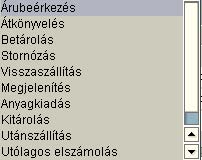 Fejadatok (itt adhatjuk meg a különféle dátumokat, alapértelmezésben az adott napi dátum szerepel, a szállítólevél, fuvarlevél számát) Tétel áttekintés: megrendelés alapján történő árube - és kiadás esetén automatikusan megjelennek a megrendelés tételei, anyag kiadás esetén az adatokat meg kell adni, pl. anyagszám, mennyiség, stb.) Részletes adatok: tételenként mutatja a rögzítési adatokat.  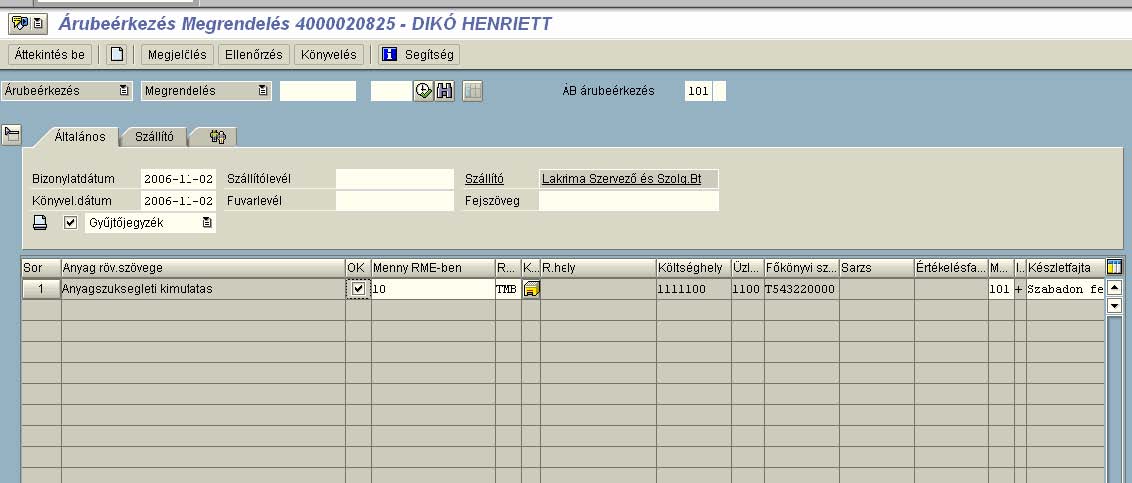 Az anyagmozgás során mindig keletkezik anyagbizonylat szám. Ha megrendelés, vagy raktári igényt hozunk létre, annak bizonylatszámára való hivatkozással tesszük. Ha stornóznunk kell egy anyagmozgást, azt mindig a bizonylatszám megadásával történik. Az anyagmozgások a MB51 és a ZMOZGAS tranzakcióval lekérdezhetők.Könyvelés dátum módosításAmennyiben –év elejei visszamenőleges árubeérkezés rögzítések miatt – módosítani kell a könyvelési dátumot a bizonylat dátumot is azonos értékre kell módosítaniZRKIAD tranzakció raktárközi átadáshozA rögzítés menete megegyezik a MIGO tranzakcióval: Megrendelés szám kitöltését követően módosíthatók a Bizonylat-, illetve Könyvelési dátumok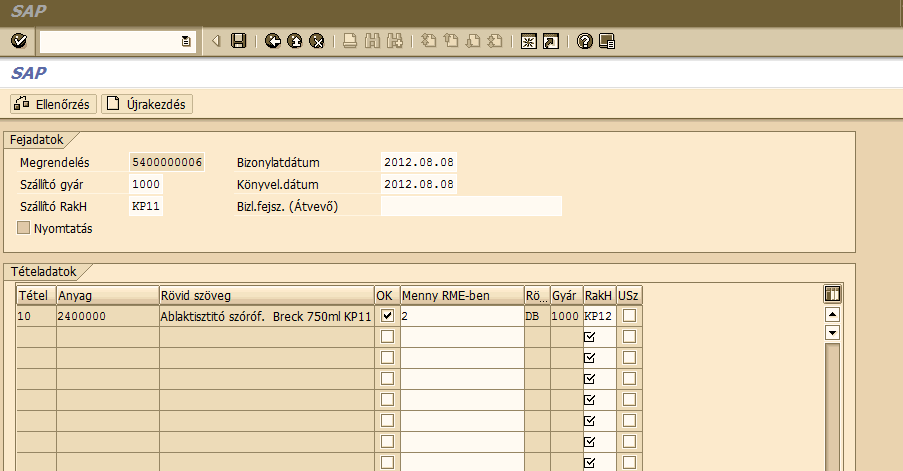 A kiadott tételek „pipálással” jelölendők. A mennyiség a megrendelésben rögzítetthez képest csak kisebb értéket tartalmazhat. Amennyiben a jelölőnégyzet szürke vagy az alsó, részletes adatoknál lehet pipálni, vagy az alsó részletes adatomkat be lehet zárni és a jelölő négyzetbe közvetlenül lehet pipálni.A bepipálás, illetve a mennyiség módosítások után az ellenőrzés gombbal ellenőrizhető, illetve a „mentés gombbal” az adatok mentésre kerülnek. Az újrakezdés gombbal új bizonylat rögzítését lehet megkezdeni.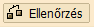 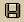 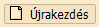 A tranzakció a raktári kiadást és bevételt is elvégzi, külön árubeérkeztetésre nincs szükség. A stornírozás ellentétes irányú megrendeléssel, illetve mozgással végezhető. A könyvelési és a bizonylat dátumot az előző pont szerint kell módosítaniLeltárköteles textília kiadásaA kiadás a ZMB1B tranzakcióval történik a MIGO-nak megfelelően. 2 bizonylat készül az első a kontírozott árukiadásról, a 2. az érték nélküli raktárra vételkor. Az érték nélküli cikkszámok x-el kezdődnek azaz az eredeti leltárköteles textília cikkszáma elé X kerül.Leltárköteles textília kiadás stornírozásaAz előző pontban leírt mindkét bizonylatot stornírozni kell a migó tranzakcióval.SzámlakezelésA számlakezelés 3 részből áll:  Számlaiktatás   Számlaigazolás (kötelezettségvállalás)  Számla könyvelés  Számla iktatás  ZIK01tranzakcióA számlák iktatását a PÜF Pénzforgalmi csoportja, illetve az erre feljogosított tömbök munkatársai végzik. Az adatokat az eredeti számla alapján értelemszerűen kell kitölteni (a referencia szám a számla száma)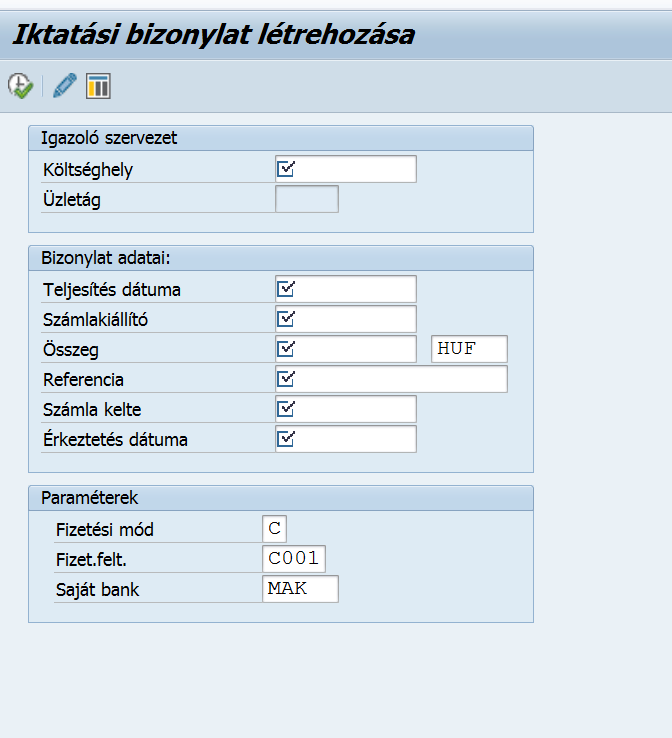 Számla Alapadatok: iktatáskor kitöltendő adó számítás:A művelet: Számla vagy Jóváírás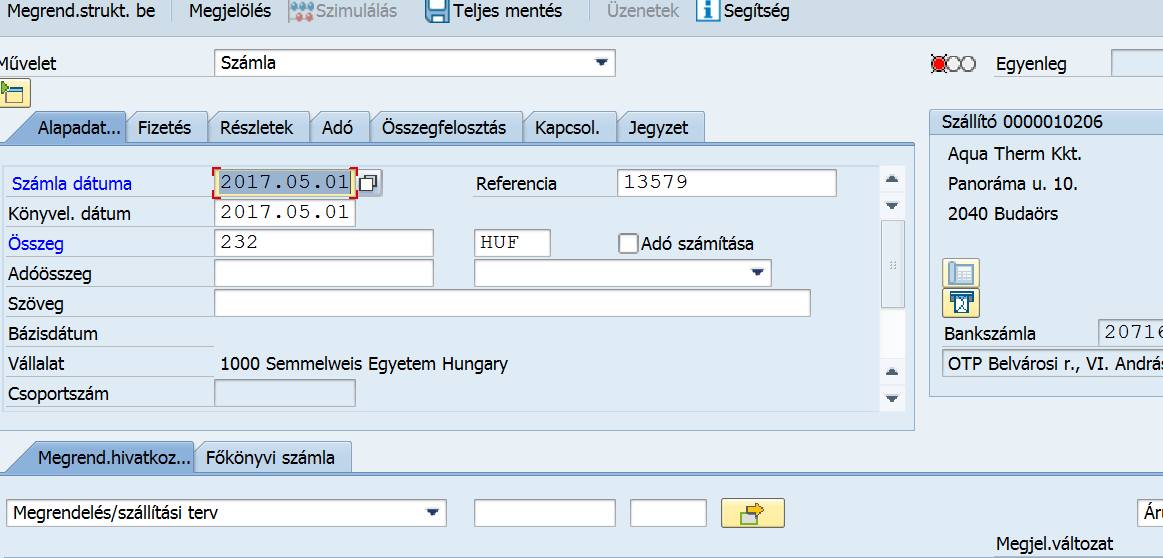 Egyéb adatok Áfa könyveléssel, könyvelési dátum módosítással kapcsolatos adatok: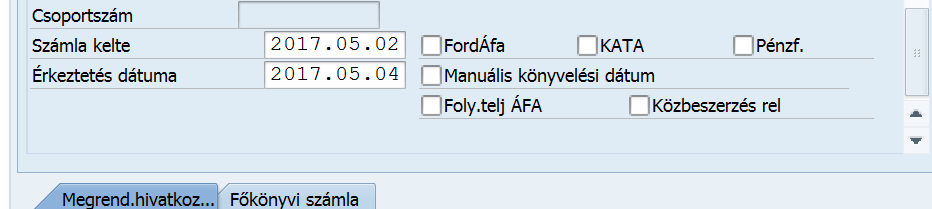 Fizetés fülön, Bázis dátum, ami a fizetés esedékesség dátumát is tölti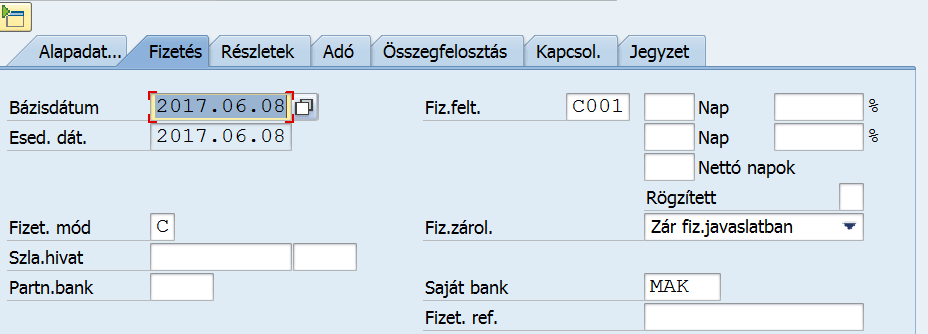 Amennyiben az adatok kitöltésre kerültek a képernyő tetején találhat floppyval kell menteni,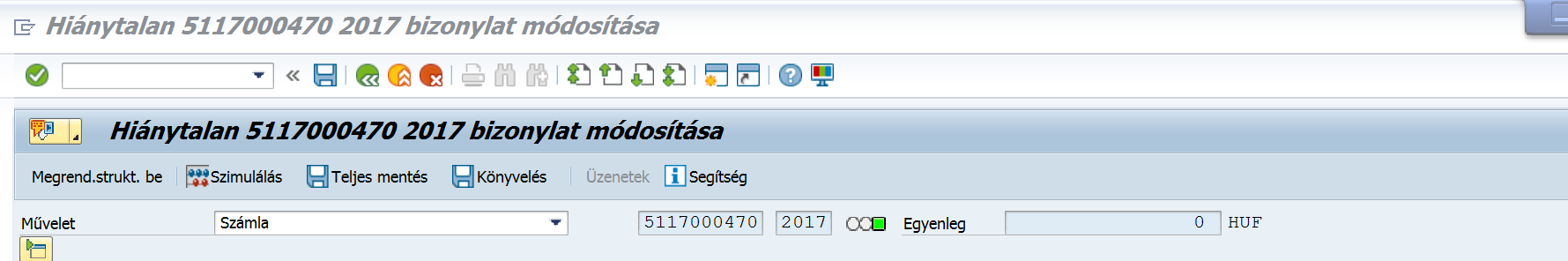 A nyomtatási képről írható ki az iktatószám és az MM, FI bizonylatszám.Számla igazolás  ZIK02 tranzakcióA megrendelés száma (egy megrendelés) esetén beírható A megrendelés számlához történő kapcsolása. A megrendelés adatai értékben és mennyiségben meg kell feleljen a számla iktatott adataival. Ha az egyezősség nem áll fenn, az „Egyenleg” mező nem egyenlő 0-val és a számla nem igazolható.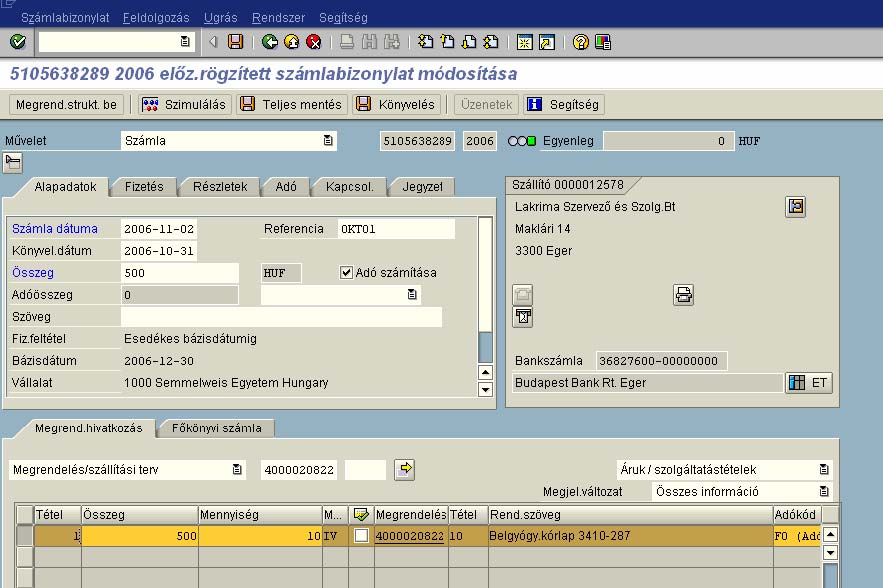 Több megrendelés, vagy helyesbítő jóváíró számlánál a további hozzárendeléseknél rögzítendő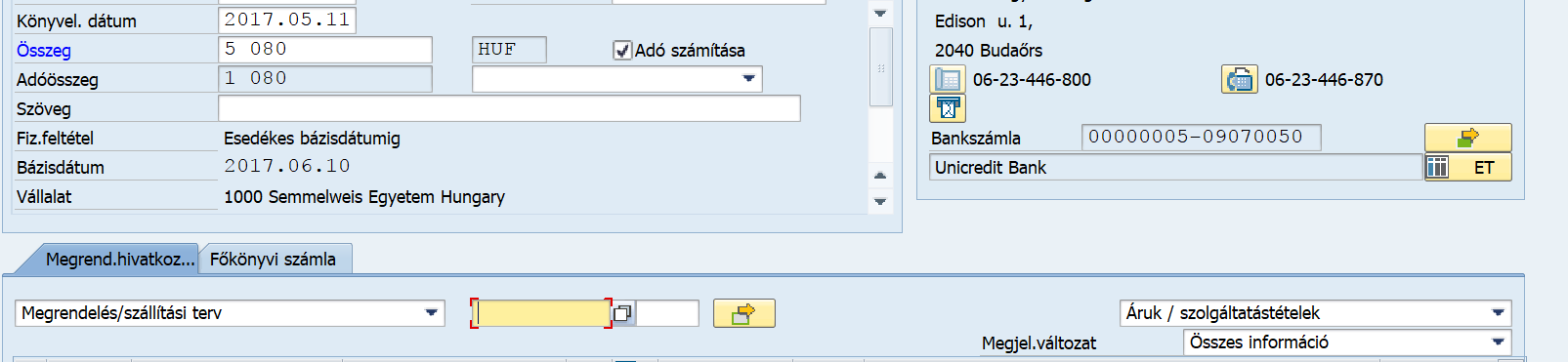 A további hozzárendelés így jelenik meg, és ez okozza a problémákat: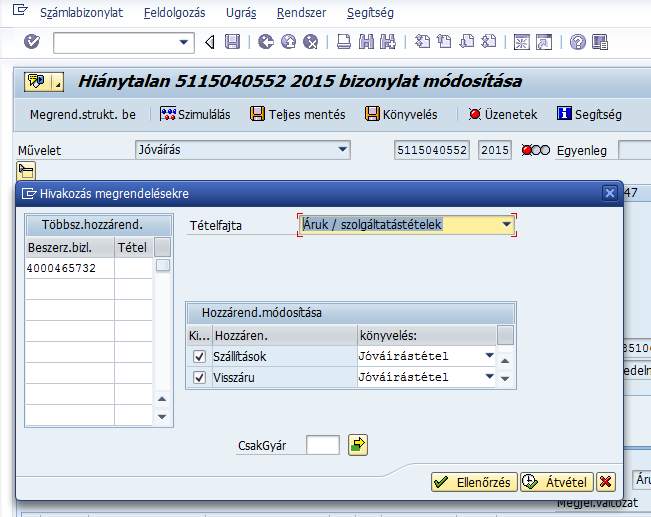 A megrendelés számokat ide lehet írni. A szállítások-at kell javítani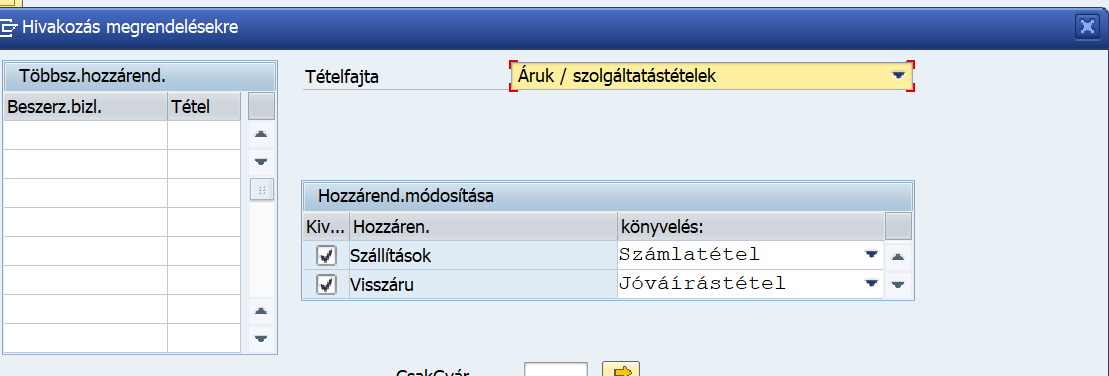 Jóváíró számláknál a szállítások könyvelése átíródik és vissza kell írni számlatételre (helyesbítő számlánál) Ezt követően szabad csak a megrendelés számot (számokat) rögzíteni.Az igazolás abban az esetben fogatható el, és könyvelhető a Pénzügyi Főosztály által, ha a mentés a teljes mentés ikonnal történik.  Ekkor fog automatikusan nyomtatódni a számlakísérő utalvány.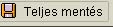 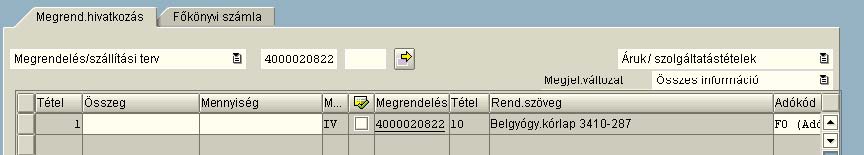 ZIK02-számlaigazolás során, ha a fenti kép jelenik meg, az anyag vagy eszköz nem lett beérkeztetve, vagy szolgáltatás a megrendelés már másik számlához lett csatolva.  Cikkszám javításához a Teljes mentés, igazolás után: fontos a lent található lépéssorrend betartása ZIK02-ben a számla és megrendelés szétszedése: a megrendelés tételsorainak kijelölését meg kell szüntetni ,  törlés ikonnal a tételek törlése, mentés (nem teljes mentéssel!) 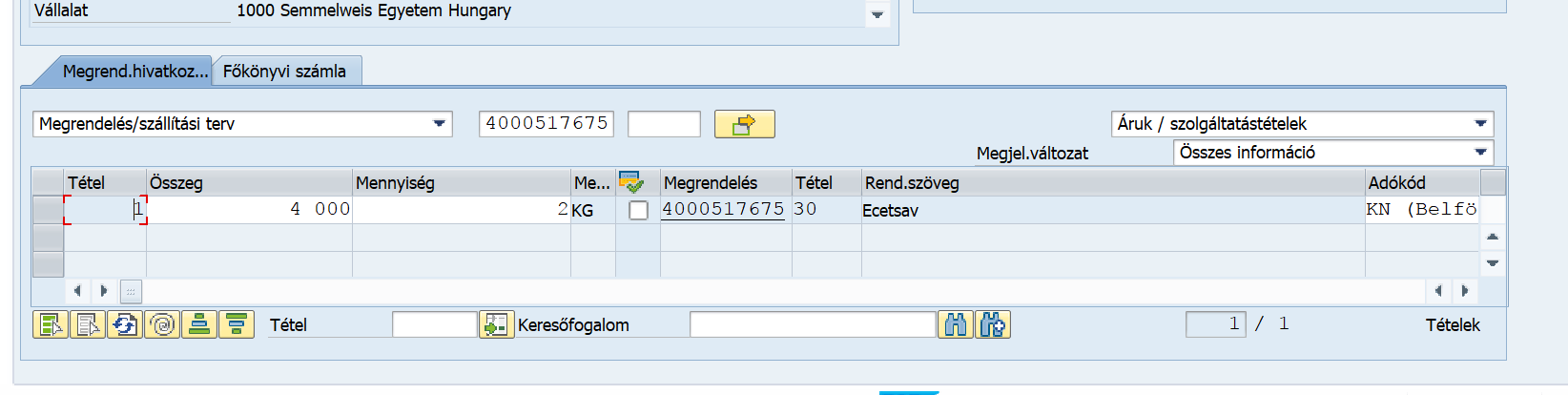 MIGO Árubeérkeztetés stornó (kivétel szolgáltatás megrendelés) (anyagbizonylat szám alapján lásd megrendelés megrendeléstörténet fülön)ME22N megrendelés módosítása, fontos, hogy a módosítás mentése során a megjelenő KVM könyvelési dátum ablakban a számlaiktatás dátumát megelőző dátumot, periódushoz, hónapot rögzítsünk, mert egyébként a számlaigazolás hibaüzenetre fut. Szerződés módosítása a megfelelő cikkszámraMegrendelés módosításaMIGO Árubeérkeztetés ZIK02 számlaigazolás jó adatokkal  Számlához kapcsolt megrendelés lecserélése másik megrendelésreA megrendelésszám módosításakor a fizetés fül adatai törlődnek. Ezeket az adatokat pontosan vissza kell írni az eredeti adatokra azaz előtte rögzíteni kell (kézzel felírni, vagy képmetszővel eltárolni a visszaíráshoz)  : az érintett mezők Bázis dátumFiz. felt.Fizet. módFiz.zárol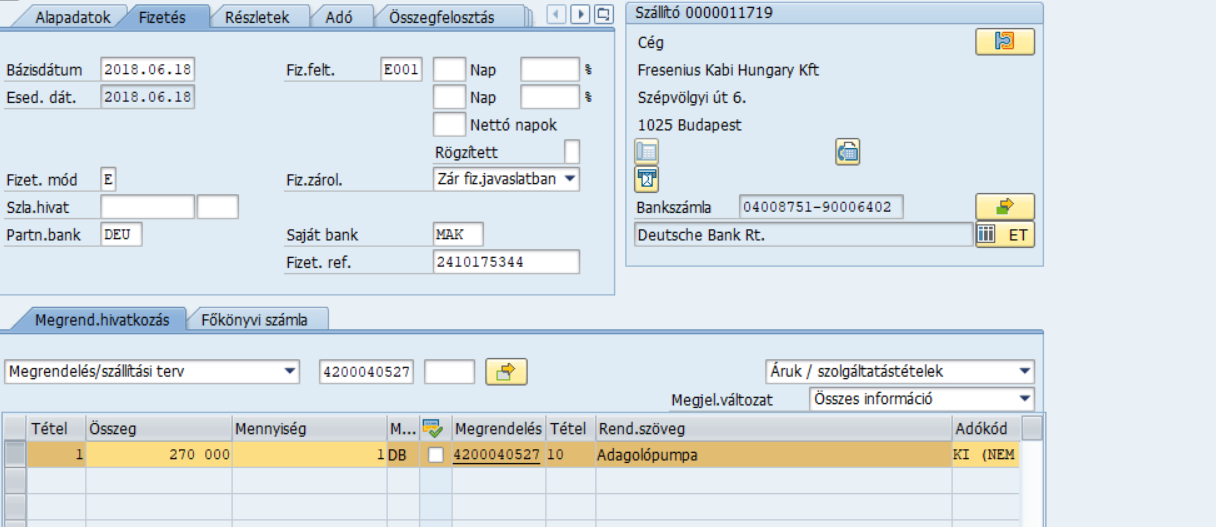 Egyes esetekben a szállító kódja is törlődhet ezt az adatot a részletek fül számlakiállító mezőjébe kell visszaírni. Fordított ÁFA Lényege, hogy a szállító cég csak nettó értékben számláz és az ÁFÁ-t az Egyetem közvetlenül az APEH-nek fizeti. Megrendelés készítésekor a meghatározott cikkszámok alapján automatikusan ennek megfelelően kezelődik le. A megrendelés nyomtatványon csak a nettó értéket látjuk, viszont a keretünket bruttó értékben terheli le. Ezt láthatjuk a Fejadatok Kondícófülén. Előfordulhat olyan számla amelyet még (előző évi) bruttó módon készített a szállító, ilyenkor a megrendelés Bizonylatdátuma minden képpen tárgyév 01.01-nek kell lennie. Szállítási költség hozzáadása a megrendeléshez, számláhozA megrendelés kontírozás rész kitöltése után két új kondíciófajtát kell megadni a megrendelés tétel/kondíciók fülön minden tételhez, amihez szállítási költség tartozik. Több tétel esetén el kell osztani a tételek közt a szállítási költséget. Jelenleg csak a szállítási költséget rögzítjük kondíciónként. A közbeszerzési díjat mindig külön tétel sorra kel beírni!ZFN0 (fuvardíj - absz.) ZFA0 (Abs. fuvar ÁFA - %) A ZFA0 ÁFA % = szállítás adókódjának % értékével ami jelenleg ZFA0 = 27% lást megrendelés (tétel részletek / számla fül). 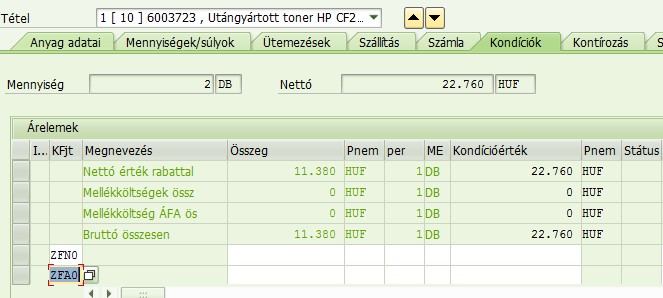 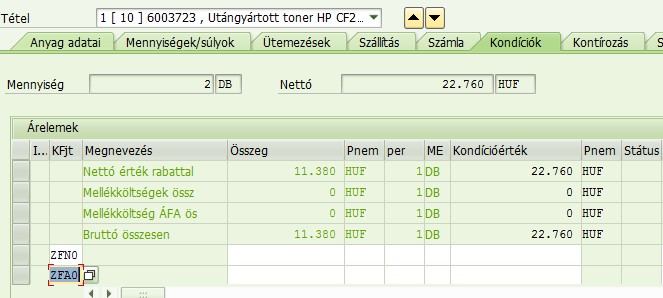 A bevitt új kondíció fajtákhoz meg kell adni a nettó szállítási költséget és az adó százalékát. 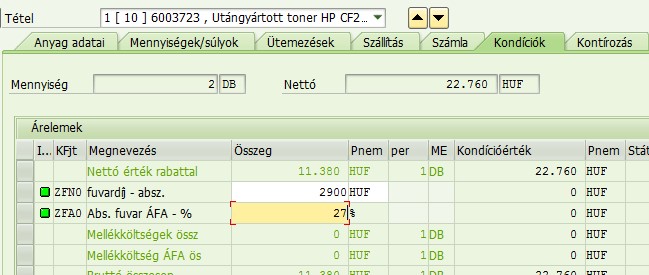 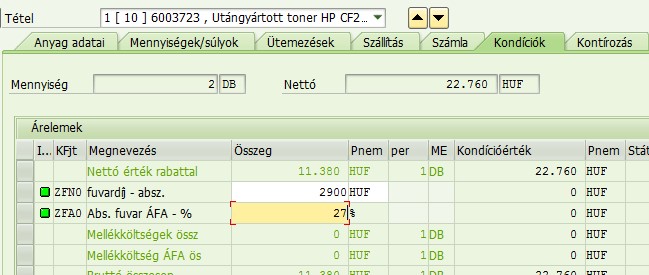 Megrendelés nyomtatási képe: 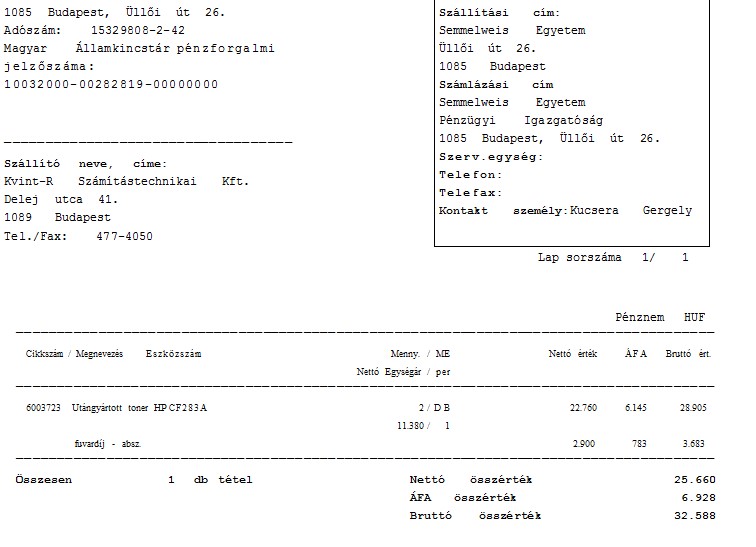 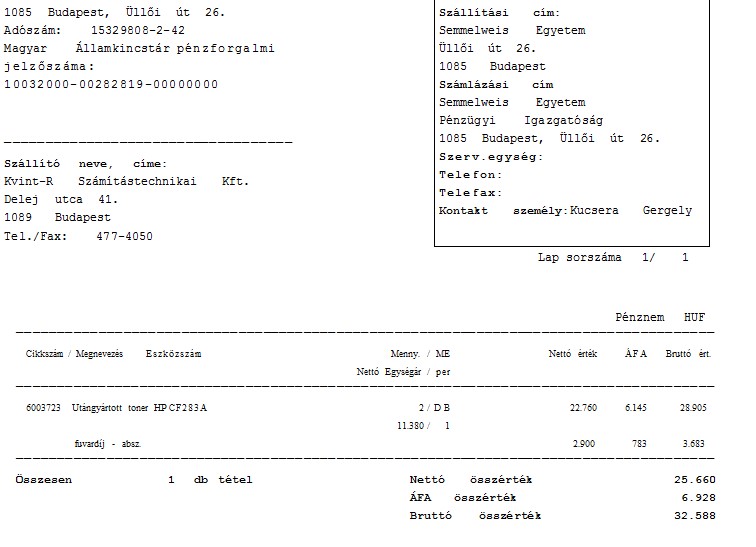 A számla összekapcsolásakor (ZIK02) a már hozzáadott megrendelésszám mellett jobb oldalt Áruk/ szolgáltatástételek helyett Áruk/szolgáltatástételek + tervezett mellékköltségek lehetőséget kell kiválasztani. Enter lenyomása után egy üres sor, több tétel esetén több üres sor jelenik meg, a megrendelésben rögzítetteknek megfelelően. 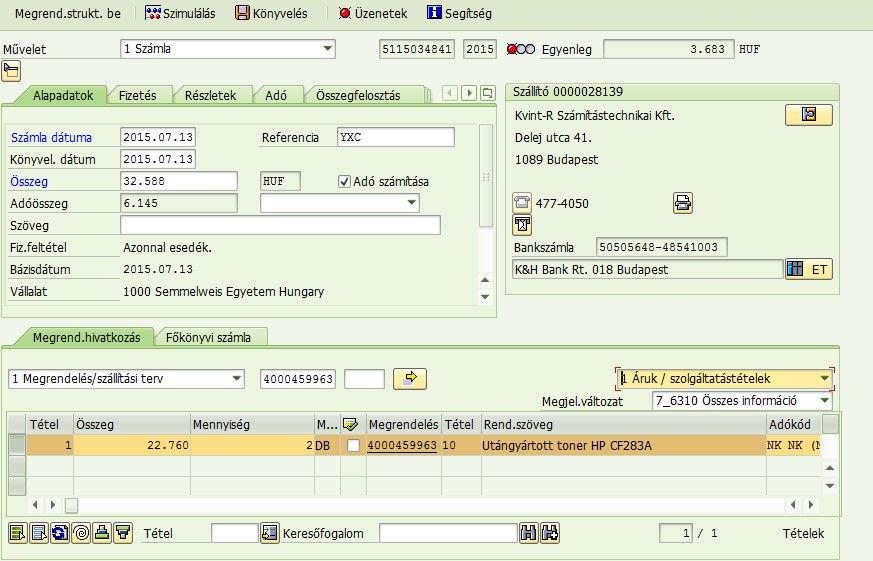 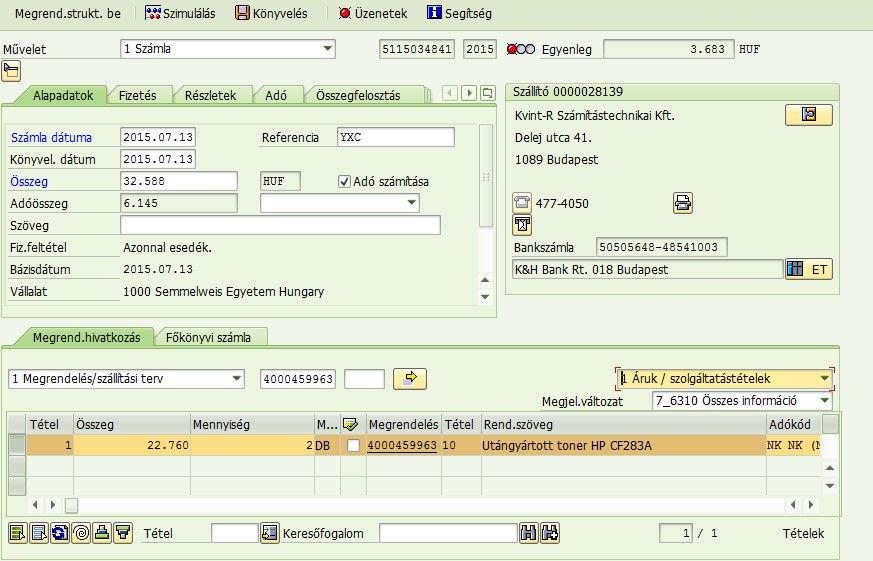 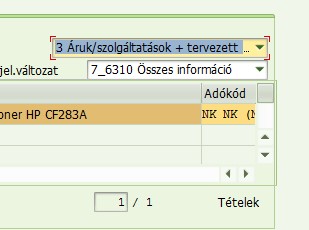 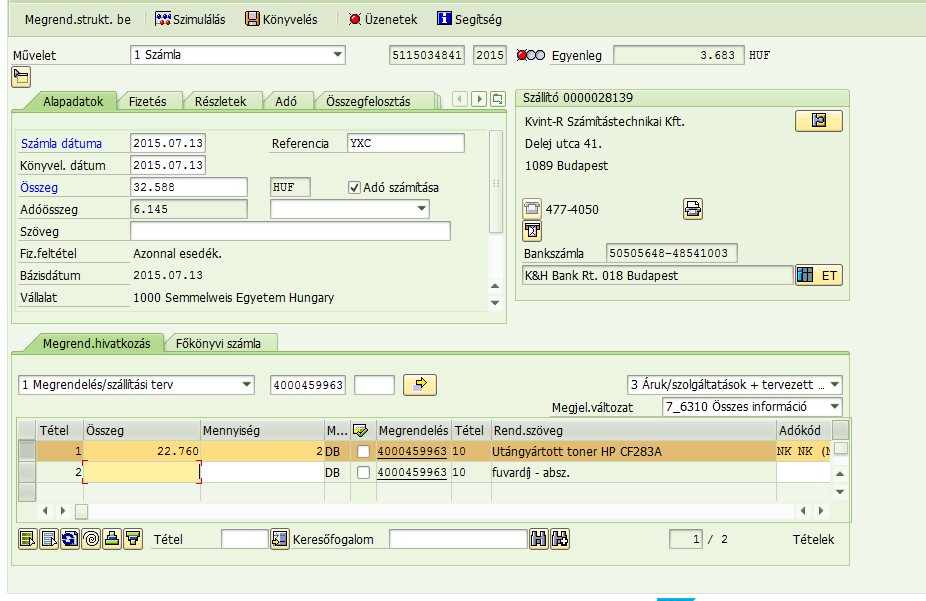 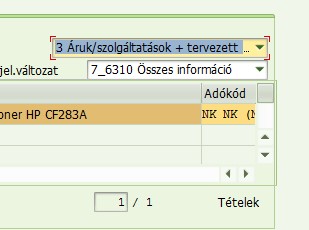 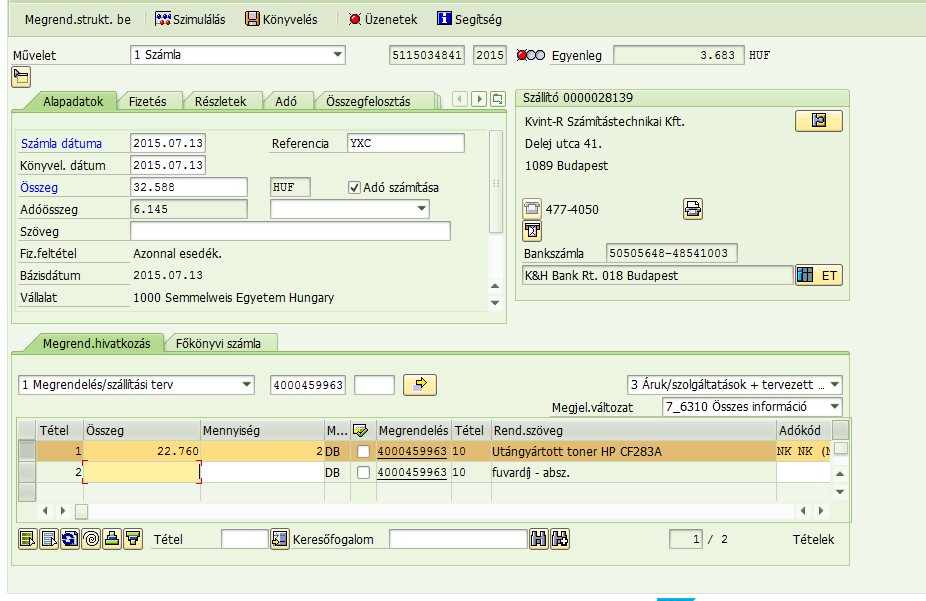 A felvitt új sorban meg kell adni a nettó szállítási költséget ugyan annyi mennyiséggel, mint az eredeti tétel mennyisége, ugyan azt az adókódot adjuk meg, ami az eredeti adókód típusának megfelel (levonható, illeve nem levonható).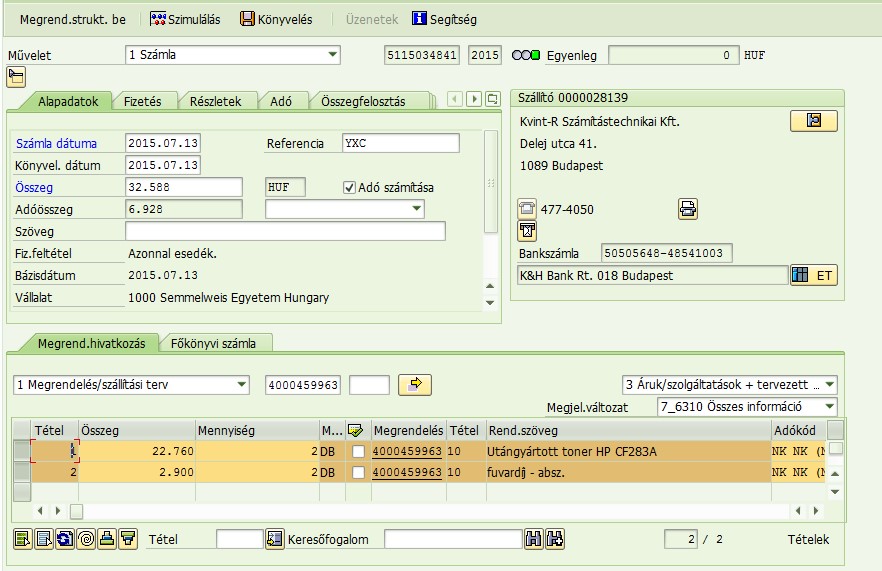 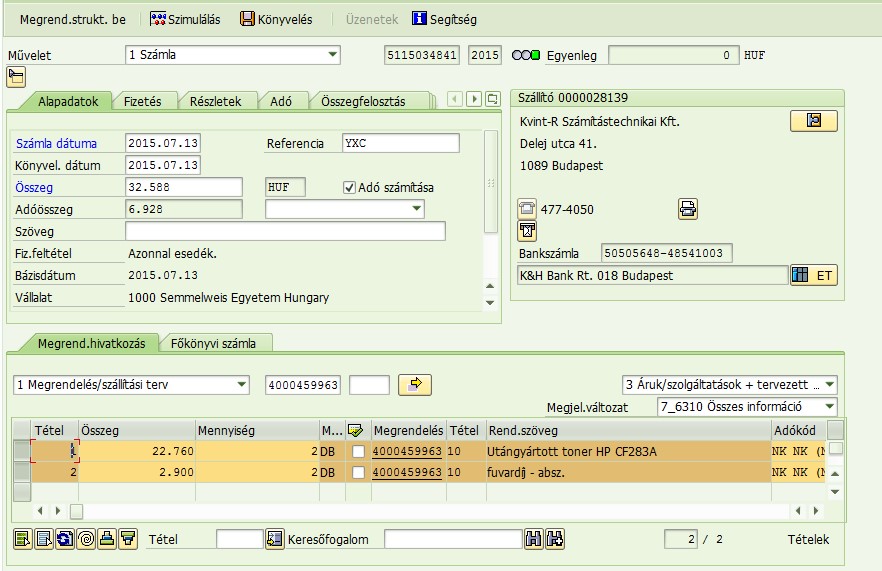 Tehát a szállítási költség mennyisége = a hozzá tartozó tétel mennyiségével. A számla menthető. Szállítási költség hozzáadása a megrendeléshez,LekérdezésekA legfontosabb lekérdezésekZANYAG		 cikkek ZSZERZLIST		szerződések lekérdezéseME3N			szerződés tételek lekérdezéseME03			rendelési könyv lekérdezéseZMMDWM		szerződések cikkszám szerintZMEGR	kontírozott megrendelések lekérdezése (Anyag megrendelés raktárra, Sz.re hiv anyag raktárra, Raktárközi igénylés bizonylatfajtákat nem lehet vele lekérdezni)ZMEGR_UJ	Raktári megrendelésekhez is (minden megrendelés, de az előzőnél lassabb)ME2N			megrendelések lekérdezése ME2K			megrendelések lekérdezése (költséghely szerint)ZRENDKONYV	rendelésikönyv lekérdezésZMOZGAS		árumozgás lekérdezéseMB51			árumozgás lekérdezéseZKESZLET		készlet lekérdezésMB52			készlet lekérdezésZIKLIS		szállítói számlák lekérdezéseZMMTEXT		megrendelések, szerződések szövegeiNyitott megrendelések lekérdezéseME2N			megrendelések lekérdezése ME2K			megrendelések lekérdezése (költséghely szerint)Kitöltendő ME2N esetén: Saját beszerzési csoport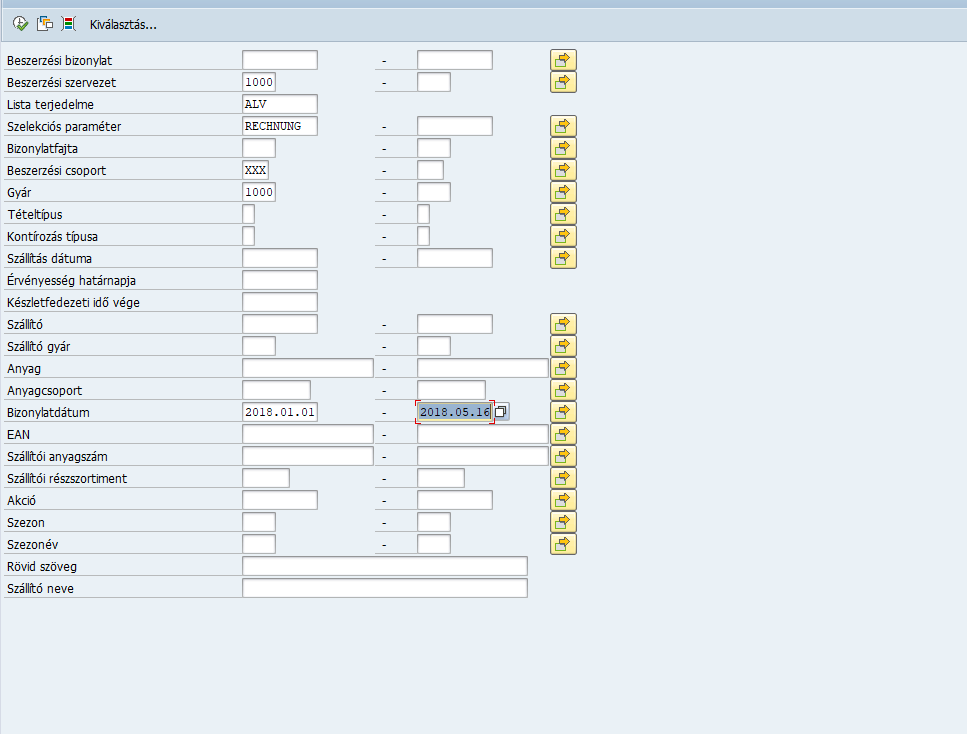 ME2K esetén: saját költséghely intervallum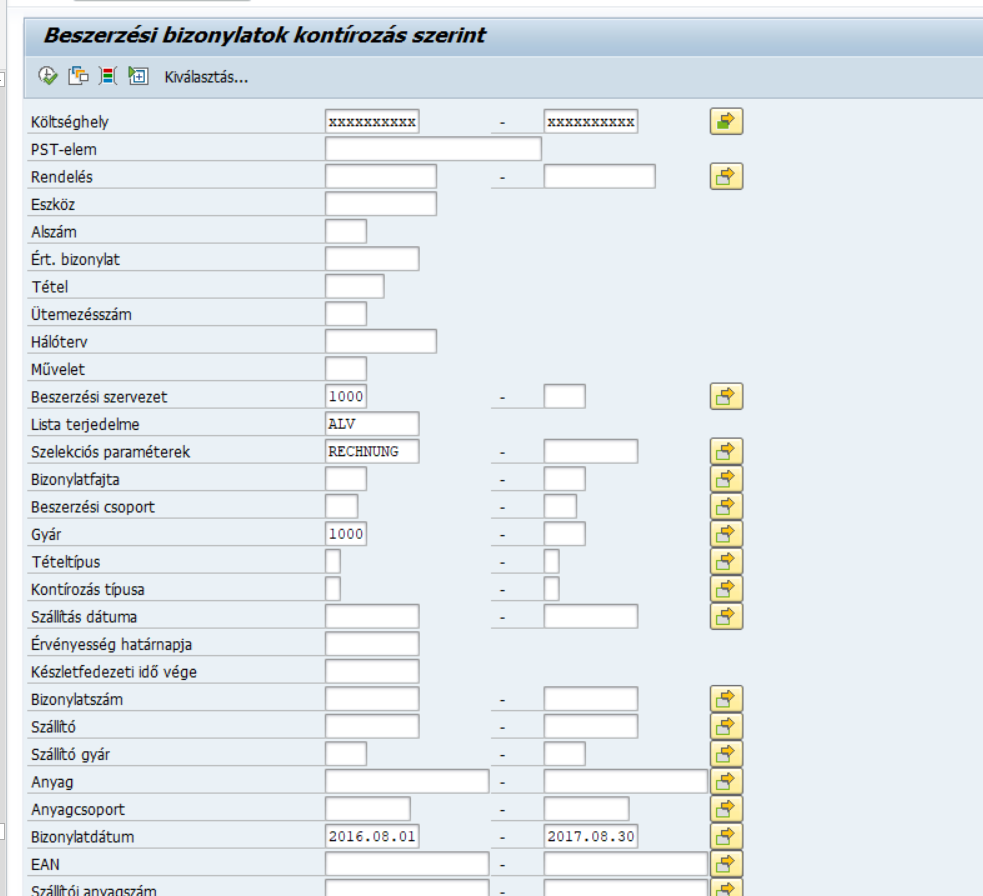 Bizonylatok újra nyomtatásaMegrendelés: ME22N (megrendelés módosítása) Üzenetek ikon Sor kijelölés, Output ismétlése 2. Anyagbizonylat: MB02, tételre kattintás, Üzenetek ikon, zöld jelzésű sor kijelölés, Output ismétlése ikon, mentés. 3. Számlakísérő utalvány: ZIK02  KészletvezetésAnyagmozgás: egy olyan eljárás, amely a készletben változást okoz. Típusai:  anyag bevét: készletnövekedést eredményez  anyag kivét: készlet csökkenést eredményez  áttárolás/ átkönyvelés: raktárhelyről raktárhelyre történő mozgás vagy az anyag azonosítójának, minősítésének változása (pl. anyagról anyagra, minőség készletről szabad készletre, stb.) Árubeérkezés: 101 Árubeérkezés megrendeléshez a raktárba 102 Árubeérkezés megrendeléshez a raktárba – stornó Anyagkiadás: 351 Árukiadás megrendelésre 352 Árukiadás megrendelésre - stornó Anyagkiadás: 201 Felhasználás költséghelyre a raktárból 202 Felhasználás költséghelyre raktárból - stornó 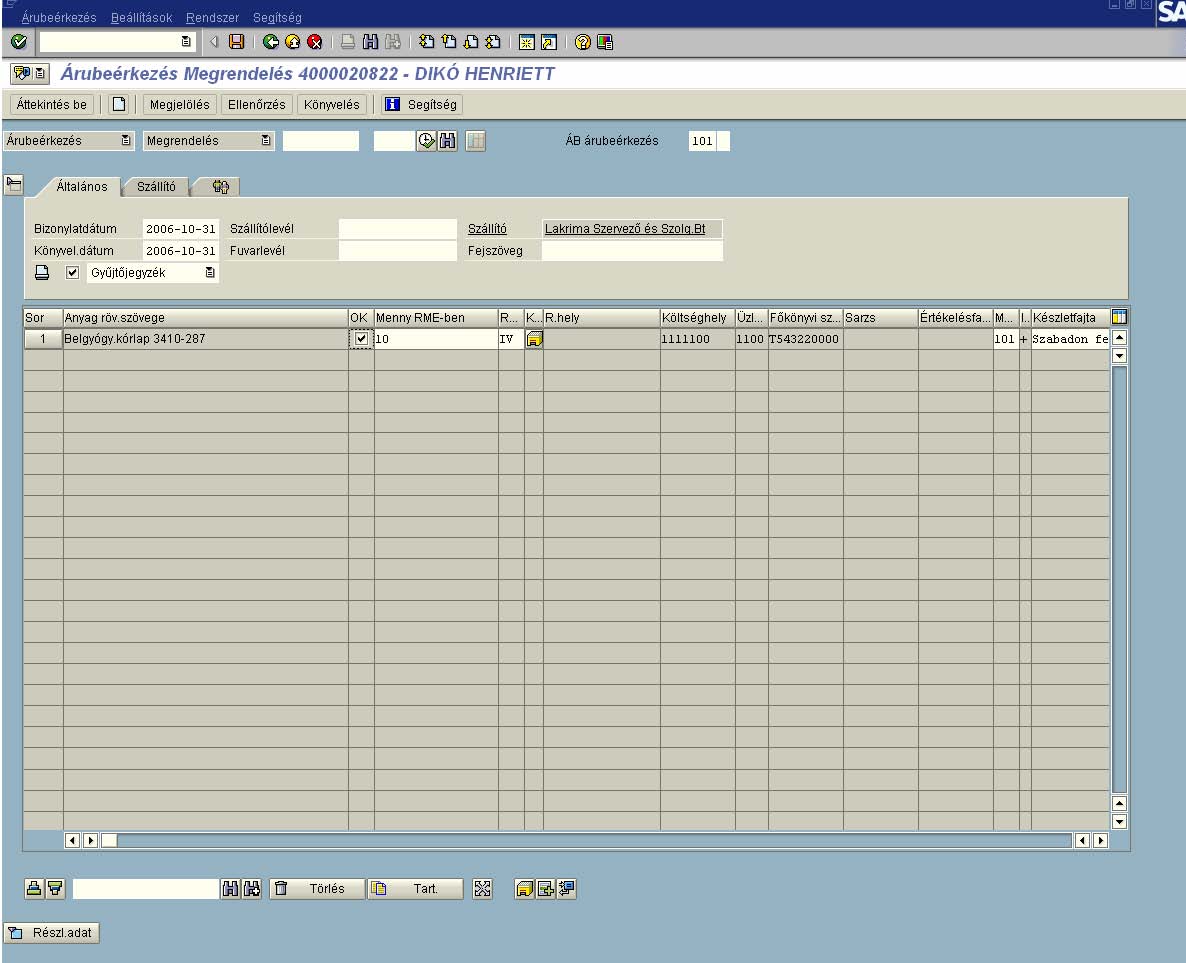 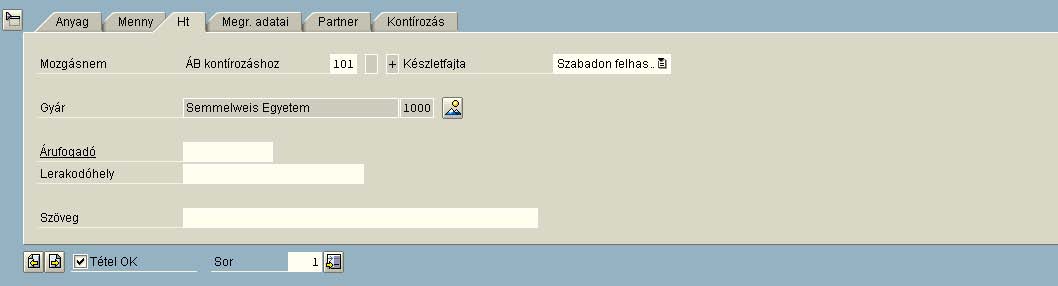 Készlet lekérdezése az MB52 és a ZKESZLET tranzakcióval hajtható végre.SzámkörökA legfontosabb bizonylatszámok esetei: Megrendelés:anyag rendelés 	40-el szolgáltatás rendelés 	41-eleszköz rendelés	42-velraktári igény		48-alKUT MS igény	55-elraktárközi igény	54-eltextil igénylés		47-elMS gyógyszer		57-elSzámla				iktatószám 		99xx-el ahol xx az aktuális év            MM biz. szám		51xx-el ahol xx az aktuális év Áru mozgás	beérkezés		50-el	anyagkiadás		49-elSzerződés nyilvántartás	„rendes” szerz. sz.	46-al	technikai sz. sz.	45-elkezdődik.     HibaüzenetekA nem egyértelmű hibaüzeneteket gyűjtöttük össze. A hibaüzenetek mellett gyakran jelenik meg   ikon erre kattintva a hibaüzenet pontosítása jelenik meg.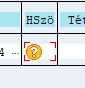 SzerződésA Célmennyiséget xx dbal túl fogja lépni jelentése: a szerződés tételsorában rögzített mennyiségnél többet akart megrendelni.A szerződés célértéke xxx Ft-al túllépve Jelentése, hogy a szerződés fejsorában rögzített értéket meghaladnák a megrendelések.ZMM:010 „ Közbeszerzési díj 2018” anyag  Szolgáltatás szövege nem módosítható Teendő: A hibaüzenetben szereplő szöveggel a tétel sor szövegét felül kell írni.MegrendelésA ….költségkeret tétele túllépve: nem elegendő a szabad felhasználható keret a megrendelés mentéséhez, ill. a keretlekötéshez.  előfordul, hogy csak más pénzügyi tételen van keret. A megrendelésen szereplő elemi pénzügyi tételhez (kontírozás fülön) tartozó, a keretet tartalmazó fölérendelt pénzügyi tétel lekérdezhető azFMCIC fölérendelt pénzügyi tétel lekérdezővel jelentése: a szerződés tételsorában rögzített mennyiségnél többet akart megrendelni. Jelentése, hogy a szerződés fejsorában rögzített értéket meghaladnák a megrendelések.ZISH-070 a megrendelés sor már igazolva, vagy könyvelve lett nézd meg a megrendelés történet fületA Szállítási cím-nél "Cím" kód megadása kötelező. A szállítási cím fülön ki kell választani a Cím mezőnél match kód alapján A Név, Lakcím .. fülön megnevezésre.Bizonylatáttekintéses szerződéskiválasztásnál Nincs a kiválasztási kritériumnak megfelelő adat. A szerződés kiválasztási kritériumoknál benn maradt valamiyen fölösleges adat.ÁrumozgásA 002/2008 periódus zárolt: logisztikailag a február hónap már lezárva, könyvelés csak márciusra lehetséges, könyvelés dátum javítás aktuális hónap napra. Számlaigazolásxxxxx számlához költségszámítás-releváns kontírozás szükséges az egyenleg nem 0 a megrendelés sort kell javítani (max 5 Ft esetén) ha 1, ill. -1 Ft az eltérés az adófülön az adószámítás pipa kivétele után az adó összeg korrigálhatóNincs jogosultsága a 002/2017 periódus könyveléséhez: jelentése, hogy a 2017. február hónap pénzügyileg le van zárva. Az üzenet alapadatok fül Könyvelési dátumára utal. Megoldás: könyvelési dátum javítása az aktuális hónap-napra. Könyvelési dátumot csak a Manuális könyvelési dátum jelölő négyzet bepipálását követően lehet módosítani (csak a Pénzforgalmi csoport munkatársai állíthatják be)A szállító eltérő a beszerzési bizonylaton: a megrendelés és a számlaiktatás nem ugyanarra a szállítókódra történt. Megoldás: a megrendelés törlése – ha van árubeérkeztetés azt is törölni kell – újrakészítése a megfelelő szállítókóddal. A 2008.02.20 könyvelés eltérő a 2008.03.05 : jelentése, hogy a megrendelés KVM-könyvelés dátuma későbbi, mint az iktatás dátuma, tehát a megrendelés később készült, mint a számlaiktatás, amely nem helyes beszerzési folyamat. Javítása: ZKVMDAT tranzakcióval a megrendelés KVM-könyv dátumának módosítása, korábbira mint a számlaiktatás dátuma. Nincs jogosultsága a Bázisdátum módosítására: akkor fordul elő, ha már egyszer összekapcsoltuk a megrendelést és a számlát, de javítás miatt szét kellett szedni. A „Fizetés” fülön található Bázisdátum a fizetési határidő rögzítésére szolgál. Sajnos javítás esetén törlődik a dátum, illetve a Fizetési mód mező. A rendszer a mezők ürességét értelmezi módosításnak, ilyenkor a Számlakísérő utalványon szereplő adatoknak megfelelően vissza kell írni. Éves költségkeret több bizonylatnál túllépve *** HUf 1 HUF(KVM FK keret rendek.állás ellenőrz) ért esetén átcsoportosítást kell kérni vagy másik megrendelést kapcsolni a számlához. Oka kerekítési eltérések miatt könyveléskor levonásra kerül 1-1 Ft a keretből a megerendeléskori keretfoglaláshoz képest, vagy egy megrendelést 2 vagy több számlához akarnak csatolni. Az utóbbi ellenőrizhető a megrendelés, Megrendeléstörténet fülön.A megadott adó hibás  az adó fülön csak 1 Ft-ot lehet módosítani egyenleg esetén ilyenkor a tételsorokat kell módosítaniSzámla meghatározás 1000….-bejegyzéshez nem lehetséges a kondíció fülön nem megfelelő mellékköltséget rögzítettek Pl. szolgáltatáshoz szállítási költséget (nem lehet), vagy közbeszerzési díjat ami külön tételsoron rögzítendő.Kérem tartsa karban ZFI_MIRO_BLART táblát. Sárga üzenet, üssön Entert.Szürke az adókód helye szállítási költségnél ez többszörös kontírozásnál fordul elő ilyenkor a kontírozás oszlopban (zöld tégla) írható be az adókód soronként.Számla meghatározása 1000 YR1___ nem lehetséges olyankor jelentkezik, ha a szolgáltatás megrendeléshez szállítási költséget kapcsoltak, ezt nem szabad.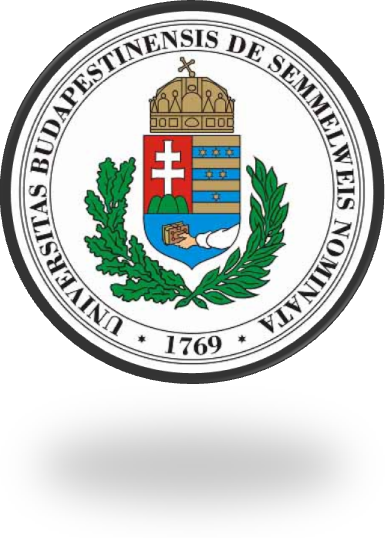 Szerződés típusakötelező, csak megadott jellemzők engedélyezettekSzerződés jellegekötelező, csak megadott jellemzők engedélyezettekHosszútávú szerződéskötelező, csak megadott jellemzők engedélyezettekIgénylő szervezeti egységkötelező, ktgh kód Szerz. bonyolító szerv. egys.kötelező, ktgh kódKötelezettségvállalókötelező, betöltött tábla alapjánEllenjegyzőkötelező, betöltött tábla alapjánForráskötelező ,Pü. alap szerintSzerződés nettó összegeszerz.ből átvett adatPénznemszerz.ből átvett adatÁFA %0 %, 5%, 18%, 25%kötelező, kiválasztandóFordított ÁFA I/NI / NkötelezőSzerződés bruttó összegeSzámított: Szerződés nettó összege * ÁFA %/100számítottFinanszírozási módsaját / vegyeskötelezőPartner finanszírozószabad szövegHa a Finaszírozási mód vegyes , akkor kötelezőFinanszírozási %numerikus értékHa a Finaszírozási mód vegyes, akkor kötelezőSzerződés futamideje/hónapnumerikus értékkötelezőSzerződés tárolási helyeszabad szövegkötelezőMenüből Logisztika ► Anyaggazdálkodás► Beszerzés ► Beszerzési megrendelés ► Létrehozás ► Szállító ismert  Tranzakciókód ME21N, módosítás: ME22N, megjelenítés: ME23N Menüből Logisztika ► Anyaggazdálkodás► Beszerzés ► Beszerzési megrendelés ► Létrehozás ► Szállító ismert  Tranzakciókód ME21N, módosítás: ME22N, megjelenítés: ME23N Menüből Logisztika ► Anyaggazdálkodás► Készletvezetés ► Árumozgás ► Árubeérkezés ► Megrendelésre ► Megrendelés száma ismert Tranzakciókód MIGO 